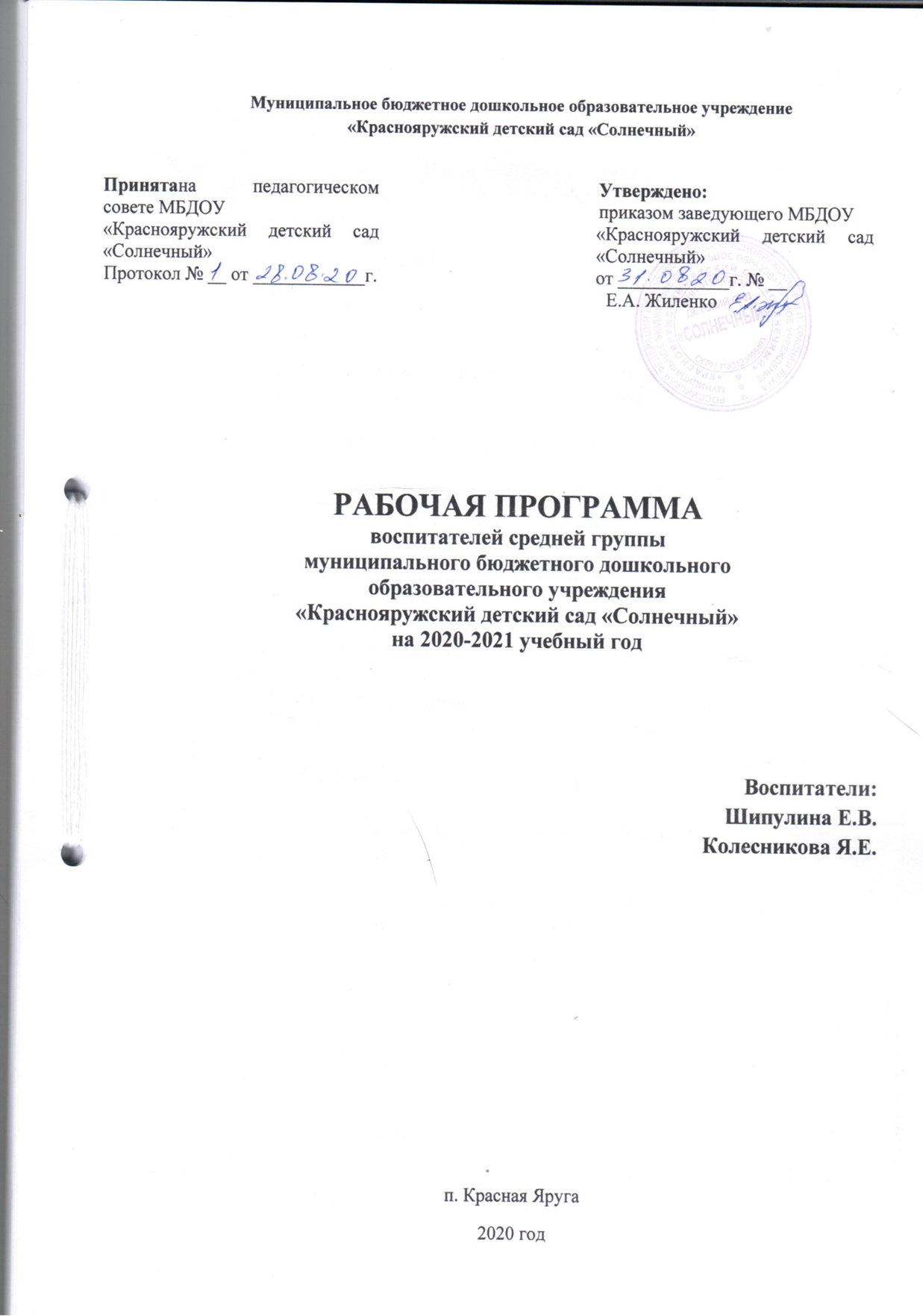 СодержаниеⅠ.ЦЕЛЕВОЙ РАЗДЕЛ1. Пояснительная запискаРабочая программа (далее – программа) обеспечивает разностороннее развитие детей в возрасте от 4 до 5 лет с учетом их возрастных и индивидуальных особенностей по основным направлениям (далее – образовательные области) – физическому, социально-коммуникативному, познавательному, речевому и художественно-эстетическому развитию. Программа обеспечивает достижение воспитанниками готовности к школе. Рабочая программа разработана и утверждена в структуре Основной общеобразовательной программы – образовательной программы дошкольного образования МБДОУ «Краснояружкий детский сад «Солнечный» поселка Красная Яруга Белгородской области.Нормативной правовой основой для разработки явились следующие нормативно-правовые документы: - Федеральный закон от 29 декабря 2012 г. № 273-ФЗ «Об образовании в Российской Федерации»; - «Федеральный государственный образовательный стандарт дошкольного образования» (приказ Министерства образования и науки Российской Федерации от 17 октября 2013 г. № 1155); - Приказ Министерства образования и науки Российской Федерации от 30 августа 2013 года № 1014 «Об утверждении порядка организации и осуществления образовательной деятельности по основным общеобразовательным программам – образовательным программам дошкольного образования»; - Постановление Главного государственного санитарного врача Российской Федерации от 15 мая 2013 г. N 26 г. Москва "Об утверждении СанПиН 2.4.1.3049-13 «Санитарно - эпидемиологические требования к устройству, содержанию и организации режима работы дошкольных образовательных организаций»; - Постановление Правительства Белгородской области от 28.10.2013 № 431-пп «Об утверждении Стратегии развития дошкольного, общего и дополнительного образования Белгородской области на 2013 - 2020 годы».Рабочая Программа состоит из обязательной части и части, формируемой участниками образовательных отношений. Обязательная часть Программы разработана с учетом учебно-методического комплекта  Н.Е. Вераксы, Т.С. Комаровой, М.А. Васильевой и др.  Часть, формируемая участниками образовательных отношений, разработана с учетом содержания парциальных программ, выбранных участниками образовательных отношений:«Здравствуй, мир Белогорья!» (образовательная область «Познавательное развитие») под редакцией Л. В.Серых, Г. А. Репринцевой«Мир Белогорья, я и мои друзья» (образовательная область «Социально-коммуникативное развитие») под редакцией Л. Н. Волошиной, Л. В. Серых«По речевым тропинкам Белогорья» (образовательная область «Речевое развитие» Л.В. Серых, М. В. Панькова)«Выходи играть во двор» (образовательная область «Физическое развитие») Под редакцией Л. Н. Волошиной«Цветной мир Белогорья» (образовательная область «Художественно-эстетическое развитие») под редакцией Л. В. Серых, С. В. Линник-Ботовой, А.Б. Богун«Безопасность» под редакцией  Н.Н. Авдеевой, О.Л. Князевой, Р.Б. Стеркиной.Цели и задачи реализации рабочей программыЦели программы:разностороннее развитие детей дошкольного возраста с учетом их возрастных и индивидуальных особенностей, в том числе достижение детьми дошкольного возраста уровня развития, необходимого и достаточного для успешного освоения ими образовательных программ начального общего образования; приобщение ребенка к культуре своей страны и воспитание уважения к другим народам и культуре;развитие самостоятельности, познавательной и коммуникативной активности, социальной уверенности и ценностных ориентаций, определяющих поведение, деятельность и отношение ребенка к миру; Программа направлена на:развитие личности детей дошкольного возраста в различных видах общения и деятельности с учетом их возрастных, индивидуальных, психологических и физиологических особенностей; создание условий развития ребенка, открывающих возможности для его позитивной социализации, его личностного развития, развития инициативы и творческих способностей на основе сотрудничества со взрослыми и сверстниками и соответствующим по возрасту видам деятельности; на создание развивающей образовательной среды, которая представляет собой систему условий социализации и индивидуализации детей. Для достижения поставленных целей МБДОУ ставит следующие задачи:охрана и укрепление физического и психического здоровья детей, в том числе их эмоциональное благополучие;обеспечение равных возможностей для полноценного развития каждого ребенка в период дошкольного детства независимо от места жительства, пола, нации, языка, социального статуса, психофизиологических и других особенностей (в том числе ограниченных возможностей здоровья); обеспечение преемственности целей, задач и содержания образования, реализуемых в рамках образовательных программ дошкольного и начального общего образования; создание благоприятных условий развития детей в соответствии с их возрастными и индивидуальными особенностями и склонностями, развитие способностей и творческого потенциала каждого ребенка как субъекта отношений с самим собой, другими детьми, взрослыми и миром; объединение обучения и воспитания в целостный образовательный процесс на основе духовно-нравственных и социокультурных ценностей и принятых в обществе правил и норм поведения в интересах человека, семьи, общества; формирование общей культуры личности детей, в том числе ценностей здорового образа жизни, развитие их социальных, нравственных, эстетических, интеллектуальных, физических качеств, инициативности, самостоятельности и ответственности ребенка, формирование предпосылок учебной деятельности; обеспечение вариативности и разнообразия содержания Программ и организационных форм дошкольного образования, возможности формирования Программ различной направленности с учетом образовательных потребностей, способностей детей; формирование социокультурной среды, соответствующей возрастным, индивидуальным, психологическим и физиологическим особенностям детей;обеспечения психолого-педагогической поддержки семьи и повышения компетентности родителей (законных представителей) в вопросах развития и образования, охраны и укрепления здоровья детей.Принципы и подходы к формированию программыОсновными принципами формирования Программы являются:- принцип развивающего образования, целью которого является развитие ребёнка;- принцип научной обоснованности и практической применимости (соответствует основным положениям возрастной психологии и дошкольной педагогики);- принцип полноты необходимости и достаточности (поставленные цели и задачи решаются только на необходимом и достаточном материале, максимально приближаясь к разумному минимуму);- принцип единства воспитательных, развивающих и обучающих целей и задач процесса образования детей дошкольного возраста, в процессе реализации которых формируются такие знания, умения и навыки, которые имеют непосредственное отношение к развитию детей дошкольного возраста.Программа предусматривает реализацию основных принципов  дошкольного образования:- полноценное проживание ребёнком всех этапов детства, обогащение (амплификация) детского развития;- построение образовательной деятельности на основе индивидуальных особенностей каждого ребёнка, при котором сам ребёнок становится активным в выборе содержания своего образования, становится субъектом образования;- содействие и сотрудничество детей и взрослых, признание ребёнка полноценным участником (субъектом) образовательных отношений;- поддержка инициативы детей в различных видах деятельности;- сотрудничество ДОУ с семьёй;- приобщение детей к социокультурным нормам, традициям семьи, общества и государства;- формирование познавательных интересов и познавательных действий ребёнка в различных видах деятельности;- возрастная адекватность дошкольного образования (соответствие условий, требований, методов возрасту и особенностям развития); - учет этнокультурной ситуации развития детей.Содержание Программы построено с учетом следующих методологических подходов: - культурно-исторический подход – определяет развитие ребенка как процесс формирования человека или личности, совершающийся путем возникновения на каждой ступени новых качеств, специфических для человека, подготовленных всем предшествующим ходом развития, но не содержащихся в готовом виде на более ранних ступенях; - личностных подход – исходит из положения того, что в основе развития лежит, прежде всего, эволюция поведения и интересов ребенка, изменение структуры направленности поведения. Поступательное развитие ребенка главным образом происходит за счет его личностного развития; - деятельностный подход – рассматривает деятельность наравне с обучением как движущую силу психического развития ребенка.1.3. Значимые характеристики дошкольного образовательного учрежденияСредний дошкольный возраст (4-5 лет). Дети 4-5 лет всё ещё не осознают социальные нормы и правила поведения, однако у них уже начинают складываться обобщённые представления о том, как надо и не надо себя вести. Как правило, к пяти годам дети без напоминания взрослого здороваются и прощаются, говорят «спасибо» и «пожалуйста», не перебивают взрослого, вежливо обращаются к нему. Кроме того, они могут по собственной инициативе убирать игрушки, выполнять простые трудовые обязанности, доводить дело до конца. В этом возрасте у детей появляются представления о том, как положено себя вести девочкам, и как — мальчикам. Дети хорошо выделяют несоответствие нормам и правилам не только в поведении другого, но и в своём собственном. Таким образом, поведение ребёнка 4-5 лет не столь импульсивно и непосредственно, как в 3-4 года, хотя в некоторых ситуациях ему всё ещё требуется напоминание взрослого или сверстников о необходимости придерживаться тех или иных норм и правил. В этом возрасте детьми хорошо освоен алгоритм процессов умывания, одевания, купания, приёма пищи, уборки помещения. Дошкольники знают и используют по назначению атрибуты, сопровождающие эти процессы: мыло, полотенце, носовой платок, салфетку, столовые приборы. Уровень освоения культурно-гигиенических навыков таков, что дети свободно переносят их в сюжетно-ролевую игру. К 4-5 годам ребёнок способен элементарно охарактеризовать своё самочувствие, привлечь внимание взрослого в случае недомогания. Дети 4-5 лет продолжают проигрывать действия с предметами, но теперь внешняя последовательность этих действий уже соответствует реальной действительности: ребёнок сначала режет хлеб и только потом ставит его на стол перед куклами (в раннем и в самом начале дошкольного возраста последовательность действий не имела для игры такого значения). В игре дети называют свои роли, понимают условность принятых ролей. Происходит разделение игровых и реальных взаимоотношений. В возрасте от 4 до 5 лет продолжается усвоение детьми общепринятых сенсорных эталонов, овладение способами их использования и совершенствование обследования предметов. К пяти годам дети, как правило, уже хорошо владеют представлениями об основных цветах, геометрических формах и отношениях величин. Ребёнок уже может произвольно наблюдать, рассматривать и искать предметы в окружающем его пространстве. Восприятие в этом возрасте постепенно становится осмысленным, целенаправленным и анализирующим. В этом возрасте происходит развитие инициативности и самостоятельности ребенка в общении со взрослыми и сверстниками. Дети продолжают сотрудничать со взрослыми в практических делах (совместные игры, поручения), наряду с этим активно стремятся к интеллектуальному общению, что проявляется в многочисленных вопросах (почему? зачем? для чего?), стремлении получить от взрослого новую информацию познавательного характера.Возможность устанавливать причинно-следственные связи отражается в детских ответах в форме сложноподчиненных предложений. У детей наблюдается потребность в уважении взрослых, их похвале, поэтому на замечания взрослых ребёнок пятого года жизни реагирует повышенной обидчивостью. Общение со сверстниками по-прежнему тесно переплетено с другими видами детской деятельности (игрой, трудом, продуктивной деятельностью), однако уже отмечаются и ситуации чистого общения. В художественной и продуктивной деятельности дети эмоционально откликаются на произведения музыкального и изобразительного искусства, художественную литературу, в которых с помощью образных средств переданы различные эмоциональные состояния людей, животных, сказочных персонажей. Дошкольники начинают более целостно воспринимать сюжеты и понимать образы. Важным показателем развития ребёнка-дошкольника является изобразительная деятельность. К четырем годам круг изображаемых детьми предметов довольно широк. В рисунках появляются детали. Замысел детского рисунка может меняться по ходу изображения. Дети владеют простейшими техническими умениями и навыками. Конструирование начинает носить характер продуктивной деятельности: дети замысливают будущую конструкцию и осуществляют поиск способов её исполнения. 1.4.  Планируемые результаты освоения  рабочей программыРеализация образовательных целей и задач рабочей программы направлена на достижение целевых ориентиров дошкольного образования, которые описаны как основные характеристики развития ребенка. Целевые ориентиры дошкольного образования представляют собой социально-нормативные возрастные характеристики возможных достижений ребенка.  К пяти годам:Может применять усвоенные знания и способы деятельности для решения несложных задач, поставленных взрослым. Доброжелателен в общении со сверстниками в совместных делах; проявляет интерес к разным видам деятельности, активно участвует в них. Овладевает умениями экспериментирования и при содействии взрослого активно использует их для решения интеллектуальных и бытовых задач. Сформированы  специальные умения и навыки (речевые, изобразительные, музыкальные, конструктивные и др.), необходимые для осуществления различных видов детской деятельности.   Откликается на эмоции близких людей и друзей. Испытывает радость от общения с животными и растениями, как знакомыми, так и новыми для него. Сопереживает персонажам сказок. Эмоционально реагирует на художественные произведения, мир природы.  Проявляет стремление к общению со сверстниками, нуждается в содержательных контактах со сверстниками по поводу игрушек, совместных игр, общих дел, налаживаются первые дружеские связи между детьми. По предложению воспитателя может договориться со сверстником. Стремится к самовыражению в деятельности, к признанию и уважению сверстников.  Ребенок охотно сотрудничает со взрослыми не только в практических делах, но активно стремится к познавательному, интеллектуальному общению со взрослыми: задает много вопросов поискового характера. Начинает проявлять уважение к старшим, называет по имени и отчеству.  В играх наблюдается разнообразие сюжетов. Называет роль до начала игры, обозначает свою новую роль по ходу игры. Проявляет самостоятельность в выборе и  использовании предметов-заместителей, с интересом включается в ролевой диалог со сверстниками. Выдвигает игровые замыслы, инициативен в развитии игрового сюжета.  Вступает в ролевой диалог. Проявляет интерес к игровому экспериментированию с предметами и материалами.  Проявляет творчество в создании игровой обстановки, в театрализации.  В играх с правилами принимает игровую задачу, проявляет интерес к результату, выигрышу.  Речевые контакты становятся более длительными и активными.  Для привлечения и сохранения внимания сверстника использует средства интонационной речевой выразительности (силу голоса, интонацию, ритм и темп речи). Выразительно читает стихи, пересказывает короткие рассказы, передавая свое отношение к героям. Использует в речи слова участия, эмоционального сочувствия, сострадания для  поддержания сотрудничества, установления отношений со сверстниками и взрослыми. С помощью образных средств языка передает эмоциональные состояния людей и животных.  Движения стали значительно более уверенными и разнообразными. Испытывает острую потребность в движении, отличается высокой возбудимостью. В случае ограничения активной двигательной деятельности быстро перевозбуждается, становится непослушным, капризным. Эмоционально окрашенная деятельность становится не только средством физического развития, но и способом психологической разгрузки.  Выполняет доступные возрасту гигиенические процедуры, соблюдает элементарные правила здорового образа жизни: рассказывает о последовательности и необходимости  выполнения культурно-гигиенических навыков. Самостоятелен в самообслуживании, сам ставит цель, видит необходимость выполнения определенных действий.  В привычной обстановке самостоятельно выполняет знакомые правила общения со взрослыми здоровается и прощается, говорит «спасибо» и «пожалуйста».  По напоминанию взрослого старается придерживаться основных правил поведения в быту и на улице.  Отличается высокой активностью и любознательностью. Задает много вопросов поискового характера: «Почему?», «Зачем?», «Для чего?», стремится установить связи и зависимости в природе, социальном мире. Владеет основными способами познания, имеет некоторый опыт деятельности и запас представлений об окружающем; с помощью воспитателя активно включается в деятельность экспериментирования. В процессе совместной исследовательской деятельности активно познает и называет свойства и качества предметов, особенности объектов природы, обследовательские действия. Объединяет предметы и объекты в видовые категории с указанием характерных признаков.  Имеет представления: о себе: знает свое имя полное и краткое, фамилию, возраст, пол. Осознает некоторые свои умения (умею рисовать и пр.), знания (знаю, о чем эта сказка), то, чему научился (строить дом). Стремится узнать от взрослого некоторые сведения о своем организме (для чего нужны руки, ноги, глаза, ресницы и пр.); о семье: знает состав своей семьи, рассказывает о деятельности членов своей семьи, о произошедших семейных событиях, праздниках, о любимых игрушках, домашних животных;  об обществе (ближайшем социуме), его культурных ценностях: беседует с воспитателем о профессиях работников детского  сада: помощника воспитателя, повара, медицинской сестры, воспитателя, прачки;  о государстве: знает название страны и города, в котором живет, хорошо ориентируется в ближайшем окружении.  Владеет разными способами деятельности, проявляет самостоятельность, стремится к самовыражению. Поведение определяется требованиями со стороны взрослых и первичными ценностными представлениями о том «что такое хорошо и что такое плохо» (например, нельзя драться, нехорошо ябедничать, нужно делиться, нужно уважать взрослых и пр.). С помощью взрослого может наметить действия, направленные на достижение конкретной цели.  Умеет работать по образцу, слушать взрослого и выполнять его задания, отвечать, когда спрашивают.  1.5. Часть, формируемая участниками образовательных отношенийДанный раздел Программы разработан в соответствии с региональными нормативно – правовыми документами: - Постановление Правительства Белгородской области от 30.12.2013 года № 528-пп (ред. От 25.08.2014 года) «Об утверждении государственной программы Белгородской области «Развитие образования Белгородской области на 2014-2020 годы»; - Постановление Правительства Белгородской области от 28.10.2013 года № 431-пп «Об утверждении Стратегии развития дошкольного, общего и дополнительного образования Белгородской области на 2013-2020 годы».Приоритетные образовательные результаты в дошкольном образовании – это заложенные основы самоидентификации ребенка в окружающем мире (с семьей, регионом, страной), его социальных навыков (здорового образа жизни, уважения к другим людям), овладения умения «жить в мире с самим собой» (умение учиться, работать индивидуально и в группах).Цель: личностное развитие дошкольников в условиях реализации регионального компонента. Задачи:1) духовно-нравственное воспитание дошкольников на основе изучения истории культуры, традиций и героизма народа Белгородского края; 2) развитие у дошкольников познавательного интереса к народному быту и народно-прикладному творчеству Белгородчины; 3) обеспечение дошкольников системой знаний о родном крае и области; 4) физическое развитие и оздоровление дошкольников при использовании традиционных для региона игровых технологий; 5) формирование основ экологической культуры, ценностей здорового образа жизни, осторожного обращения с опасными предметами, безопасного поведения на улице.Планируемые результаты в части формируемой участниками образовательных отношений:- сформирован устойчивый интерес дошкольников к дворовым играм; спортивным упражнениям, желание использовать их в самостоятельной двигательной деятельности; - сформирован навык самостоятельно планировать двигательную деятельность (или совместно со взрослыми); - сформированы положительные морально-волевые качества; - сформированы навыки и стереотипы здорового образа жизни.- у детей сформированы представления об истории родного края, достопримечательностях города Белгорода; о людях, прославивших Белгородскую область; - сформированы представления об основных профессиях людей, живущих в поселке и области;- дети знают культурные традиции русского народа, проявляют интерес к народному творчеству, народным промыслам, узнают и называют изделия народного промысла Белгородской области (народная глиняная игрушка и др.), предметы русского быта, элементы народного костюма;-  проявляют заботу о своей семье, знают и поддерживают семейные традиции;-  сформированы представления о представителях растительного и животного мира Белгородской области;- у детей сформированы представления о безопасном поведении.II. СОДЕРЖАТЕЛЬНЫЙ РАЗДЕЛОписание образовательной деятельности в соответствии с направлениями развития ребенкаСодержание обязательной части рабочей программы разработано с учетом Примерной основной образовательной программы дошкольного образования учебно-методического комплекта и обеспечивает развитие детей среднего дошкольного возраста по пяти направлениям развития и образования (далее – образовательные области): социально-коммуникативное развитие; познавательное развитие;речевое развитие; художественно-эстетическое развитие;физическое развитие. Образовательная область«Социально-коммуникативное развитие»Социально-коммуникативное развитие направлено на усвоение норм и ценностей, принятых в обществе, включая моральные и нравственные ценности; развитие общения и взаимодействия ребенка со взрослыми и сверстниками; становление самостоятельности, целенаправленности и саморегуляции собственных действий; развитие социального и эмоционального интеллекта, эмоциональной отзывчивости, сопереживания, формирование готовности к совместной деятельности со сверстниками, формирование уважительного отношения и чувства принадлежности к своей семье и к сообществу детей и взрослых в Организации; формирование позитивных установок к различным видам труда и творчества; формирование основ безопасного поведения в быту, социуме, природе. Нравственное воспитание, формирование личности ребенка, развитие общенияЗадачи образовательной деятельности:1. Воспитывать доброжелательное отношение к взрослым и детям: быть приветливым, проявлять интерес к действиям и поступкам людей, желание по примеру воспитателя помочь, порадовать окружающих. 2. Развивать эмоциональную отзывчивость к взрослым и детям, сопереживание героям литературных произведений, доброе отношение к животным и растениям. 3. Воспитывать культуру общения со взрослыми и сверстниками, желание выполнять правила: здороваться, прощаться, благодарить за услугу, обращаться к воспитателю по имени и отчеству, быть вежливыми в общении со старшими и сверстниками, учиться сдерживать отрицательные эмоции и действия. 4. Развивать стремление к совместным играм, взаимодействию в паре или небольшой подгруппе, к взаимодействию в практической деятельности. 5. Развивать в детях уверенность, стремление к самостоятельности, привязанность к семье, к воспитателю. Формирование позитивных установок к труду и творчествуЗадачи образовательной деятельности: 1. Формировать представление об отдельных профессиях взрослых на основе ознакомления с конкретными видами труда; помочь увидеть направленность труда на достижение результата и удовлетворение потребностей людей. 2. Воспитывать уважение и благодарность взрослым за их труд, заботу о детях.3. Вовлекать детей (в объеме возрастных возможностей) в простейшие процессы хозяйственно-бытового труда – от постановки цели до получения результата труда; при поддержке взрослого развивать умение контролировать качество результатов своего труда (не осталось ли грязи, насухо ли вытерто, убраны ли на место инструменты и материалы).4. Способствовать дальнейшему развитию самостоятельности и уверенности в самообслуживании, желания включаться в повседневные трудовые дела в детском саду и семье. Формирование основ безопасностиЗадачи образовательной деятельности: 1. Обогащать представления детей об основных источниках и видах опасности в быту, на улице, в природе, в общении с незнакомыми людьми. 2. Продолжать знакомить детей с простейшими способами безопасного поведения в опасных ситуациях. 3. Формировать представления о правилах безопасного дорожного движения в качестве пешехода и пассажира транспортного средства. Содержание психолого-педагогической работыНравственное воспитание, формирование личности ребенка, развитие общенияСпособствовать формированию личностного отношения ребенка к соблюдению (и нарушению) моральных норм: взаимопомощи, сочувствия обиженному и несогласия с действиями обидчика; одобрения действий того, кто поступил справедливо, уступил по просьбе сверстника (разделил кубики поровну).Продолжать работу по формированию доброжелательных взаимоотношений между детьми (рассказывать о том, чем хорош каждый воспитанник, помогать каждому ребенку как можно чаще убеждаться в том, что он хороший, что его любят и пр.).Учить коллективным играм, правилам добрых взаимоотношений.Воспитывать скромность, отзывчивость, желание быть справедливым, сильным и смелым; учить испытывать чувство стыда за неблаговидный поступок.Напоминать детям о необходимости здороваться, прощаться, называть работников дошкольного учреждения по имени и отчеству, не вмешиваться в разговор взрослых, вежливо выражать свою просьбу, благодарить за оказанную услугу.Ребенок в семье и сообществеОбраз Я. Формировать представления о росте и развитии ребенка, его прошлом, настоящем и будущем («я был маленьким, я расту, я буду взрослым»). Формировать первичные представления детей об их правах (на игру, доброжелательное отношение, новые знания и др.) и обязанностях в группе детского сада, дома, на улице, на природе (самостоятельно кушать, одеваться, убирать игрушки и др.). Формировать у каждого ребенка уверенность в том, что он хороший, что его любят.Формировать первичные гендерные представления (мальчики сильные, смелые; девочки нежные, женственные).Семья. Углублять представления детей о семье, ее членах. Дать первоначальные представления о родственных отношениях (сын, мама, папа,дочь и т. д.).Интересоваться тем, какие обязанности по дому есть у ребенка (убирать игрушки, помогать накрывать на стол и т. п.).Детский сад. Продолжать знакомить детей с детским садом и его сотрудниками. Совершенствовать умение свободно ориентироваться в помещениях детского сада. Закреплять навыки бережного отношения к вещам, учить использовать их по назначению, ставить на место.Знакомить с традициями детского сада. Закреплять представления ребенка о себе как о члене коллектива, развивать чувство общности с другими детьми. Формировать умение замечать изменения в оформлении группы и зала, участка детского сада (как красиво смотрятся яркие, нарядные игрушки, рисунки детей и т. п.). Привлекать к обсуждению и посильному участию в оформлении группы, к созданию ее символики и традиций.Родная страна. Продолжать воспитывать любовь к родному краю; рассказывать детям о самых красивых местах родного города (поселка), его достопримечательностях.Дать детям доступные их пониманию представления о государственных праздниках.Рассказывать о Российской армии, о воинах, которые охраняют нашу Родину (пограничники, моряки, летчики).Формирование позитивных установок к труду и творчествуКультурно-гигиенические навыки. Продолжать воспитывать у детейопрятность, привычку следить за своим внешним видом.Воспитывать привычку самостоятельно умываться, мыть руки с мылом перед едой, по мере загрязнения, после пользования туалетом.Закреплять умение пользоваться расческой, носовым платком; при кашле и чихании отворачиваться, прикрывать рот и нос носовым платком.Совершенствовать навыки аккуратного приема пищи: умение брать пищу понемногу, хорошо пережевывать, есть бесшумно, правильно пользоваться столовыми приборами (ложка, вилка), салфеткой, полоскать рот после еды.Самообслуживание. Совершенствовать умение самостоятельно одеваться, раздеваться. Приучать аккуратно складывать и вешать одежду, с помощью взрослого приводить ее в порядок (чистить, просушивать).Воспитывать стремление быть аккуратным, опрятным.Приучать самостоятельно готовить свое рабочее место и убирать его после окончания занятий рисованием, лепкой, аппликацией (мыть баночки, кисти, протирать стол и т. д.)Общественно-полезный труд. Воспитывать у детей положительное отношение к труду, желание трудиться. Формировать ответственное отношение к порученному заданию (умение и желание доводить дело до конца, стремление сделать его хорошо). Воспитывать умение выполнять индивидуальные и коллективные поручения, понимать значение результатов своего труда для других; формировать умение договариваться с помощью воспитателя о распределении коллективной работы, заботиться о своевременном завершении совместного задания.Поощрять инициативу в оказании помощи товарищам, взрослым.Приучать детей самостоятельно поддерживать порядок в групповой комнате и на участке детского сада: убирать на место строительный материал, игрушки; помогать воспитателю подклеивать книги, коробки.Учить детей самостоятельно выполнять обязанности дежурных по столовой: аккуратно расставлять хлебницы, чашки с блюдцами, глубокие тарелки, ставить салфетницы, раскладывать столовые приборы (ложки, вилки, ножи).Труд в природе. Поощрять желание детей ухаживать за растениями и животными; поливать растения, кормить рыб, мыть поилки, наливать в них воду, класть корм в кормушки (при участии воспитателя).В весенний, летний и осенний периоды привлекать детей к посильной работе на огороде и в цветнике (посев семян, полив, сбор урожая); в зимний период — к расчистке снега.Приобщать детей к работе по выращиванию зелени для корма птицам в зимнее время; к подкормке зимующих птиц.Формировать стремление помогать воспитателю приводить в порядок используемое в трудовой деятельности оборудование (очищать, просушивать, относить в отведенное место).Уважение к труду взрослых. Знакомить детей с профессиями близких людей, подчеркивая значимость их труда. Формировать интерес к профессиям родителей.Формирование основ безопасностиБезопасное поведение в природе. Продолжать знакомить с многообразием животного и растительного мира, с явлениями неживой природы.Формировать элементарные представления о способах взаимодействия с животными и растениями, о правилах поведения в природе.Формировать понятия: «съедобное», «несъедобное», «лекарственные растения».Знакомить с опасными насекомыми и ядовитыми растениями.Безопасность на дорогах. Развивать наблюдательность, умение ориентироваться в помещении и на участке детского сада, в ближайшей местности.Продолжать знакомить с понятиями «улица», «дорога», «перекресток», «остановка общественного транспорта» и элементарными правилами поведения на улице. Подводить детей к осознанию необходимости соблюдать правила дорожного движения.Уточнять знания детей о назначении светофора и работе полицейского.Знакомить с различными видами городского транспорта, особенностями их внешнего вида и назначения («Скорая помощь», «Пожарная», машина МЧС, «Полиция», трамвай, троллейбус, автобус).Знакомить со знаками дорожного движения «Пешеходный переход», «Остановка общественного транспорта».Формировать навыки культурного поведения в общественном транспорте.Безопасность собственной жизнедеятельности. Знакомить с правилами безопасного поведения во время игр. Рассказывать о ситуациях, опасных для жизни и здоровья.Знакомить с назначением, работой и правилами пользования бытовыми электроприборами (пылесос, электрочайник, утюг и др.).Закреплять умение пользоваться столовыми приборами (вилка, нож), ножницами.Знакомить с правилами езды на велосипеде.Знакомить с правилами поведения с незнакомыми людьми.Рассказывать детям о работе пожарных, причинах возникновения пожаров и правилах поведения при пожаре.Образовательная область«Познавательное развитие»Познавательное развитие предполагает развитие интересов детей, любознательности и познавательной мотивации; формирование познавательных действий, становление сознания; развитие воображения и творческой активности; формирование первичных представлений о себе, других людях, объектах окружающего мира, о свойствах и отношениях объектов окружающего мира (форме, цвете, размере, материале, звучании, ритме, темпе, количестве, числе, части и целом, пространстве и времени, движении и покое, причинах и следствиях и др.), о малой родине и Отечестве, представлений о социокультурных ценностях нашего народа, об отечественных традициях и праздниках, о планете Земля какобщем доме людей, об особенностях ее природы, многообразии стран и народов мира. Задачи образовательной деятельности:1. Обогащать сенсорный опыт детей, развивать целенаправленное восприятие и самостоятельное обследование окружающих предметов (объектов) с опорой на разные органы чувств. 2. Развивать умение замечать не только ярко представленные в предмете (объекте) свойства, но и менее заметные, скрытые; устанавливать связи между качествами предмета и его назначением, выявлять простейшие зависимости предметов (по форме, размеру, количеству) и прослеживать изменения объектов по одному-двум признакам. 3. Обогащать представления о мире природы, о социальном мире, о предметах и объектах рукотворного мира. 4. Проявлять познавательную инициативу в разных видах деятельности, в уточнении или выдвижении цели, в выполнении и достижении результата. 5. Обогащать социальные представления о людях — взрослых и детях: особенностях внешности, проявлениях половозрастных отличий, о некоторых профессиях взрослых, правилах отношений между взрослыми и детьми. 6. Продолжать расширять представления детей о себе, детском саде и его ближайшем окружении. 7. Развивать элементарные представления о родном городе и стране. 8. Способствовать возникновению интереса к родному городу и стране. Содержание психолого-педагогической работыРазвитие познавательно-исследовательской деятельностиПервичные представления об объектах окружающего мира. Создавать условия для расширения представлений детей об окружающем мире, развивать наблюдательность и любознательность.Учить выделять отдельные части и характерные признаки предметов (цвет, форма, величина), продолжать развивать умение сравнивать и группировать их по этим признакам. Формировать обобщенные представления о предметах и явлениях, умение устанавливать простейшие связи между ними.Поощрять попытки детей самостоятельно обследовать предметы, используя знакомые и новые способы; сравнивать, группировать и классифицировать предметы по цвету, форме и величине.Продолжать знакомить детей с признаками предметов, учить определять их цвет, форму, величину, вес. Рассказывать о материалах, из которых сделаны предметы, об их свойствах и качествах. Объяснять целесообразность изготовления предмета из определенного материала (корпус машин — из металла, шины — из резины и т. п.).Помогать детям устанавливать связь между назначением и строением, назначением и материалом предметов.Сенсорное развитие. Продолжать работу по сенсорному развитию в разных видах деятельности. Обогащать сенсорный опыт, знакомя детей с широким кругом предметов и объектов, с новыми способами их обследования.Закреплять полученные ранее навыки обследования предметов и объектов.Совершенствовать восприятие детей путем активного использования всех органов чувств (осязание, зрение, слух, вкус, обоняние). Обогащать чувственный опыт и умение фиксировать полученные впечатления в речи.Продолжать знакомить с геометрическими фигурами (круг, треугольник, квадрат, прямоугольник, овал), с цветами (красный, синий, зеленый, желтый, оранжевый, фиолетовый, белый, серый).Развивать осязание. Знакомить с различными материалами на ощупь, путем прикосновения, поглаживания (характеризуя ощущения: гладкое, холодное, пушистое, жесткое, колючее и др.).Формировать образные представления на основе развития образного восприятия в процессе различных видов деятельности.Развивать умение использовать эталоны как общепринятые свойства и качества предметов (цвет, форма, размер, вес и т. п.); подбирать предметы по 1–2 качествам (цвет, размер, материал и т. п.).Проектная деятельность. Развивать первичные навыки в проектно-исследовательской деятельности, оказывать помощь в оформлении ее результатов и создании условий для их презентации сверстникам. Привлекать родителей к участию в исследовательской деятельности детей.Дидактические игры. Учить детей играм, направленным на закрепление представлений о свойствах предметов, совершенствуя умение сравнивать предметы по внешним признакам, группировать; составлять целое из частей (кубики, мозаика, пазлы).Совершенствовать тактильные, слуховые, вкусовые ощущения детей («Определи на ощупь (по вкусу, по звучанию)»). Развивать наблюдательность и внимание («Что изменилось?», «У кого колечко?»).Помогать детям осваивать правила простейших настольно-печатных игр («Домино», «Лото»).Формирование элементарных математических представленийКоличество и счет. Дать детям представление о том, что множество («много») может состоять из разных по качеству элементов: предметов разного цвета, размера, формы; учить сравнивать части множества, определяяих равенство или неравенство на основе составления пар предметов (не прибегая к счету). Вводить в речь детей выражения: «Здесь много кружков, одни — красного цвета, а другие — синего; красных кружков больше, чем синих, а синих меньше, чем красных» или «красных и синих кружков поровну».Учить считать до 5 (на основе наглядности), пользуясь правильными приемами счета: называть числительные по порядку; соотносить каждое числительное только с одним предметом пересчитываемой группы; относить последнее числительное ко всем пересчитанным предметам, например: «Один, два, три — всего три кружка». Сравнивать две группы предметов, именуемые числами 1–2, 2–2, 2–3, 3–3, 3–4, 4–4, 4–5, 5–5.Формировать представления о порядковом счете, учить правильнопользоваться количественными и порядковыми числительными, отвечать на вопросы «Сколько?», «Который по счету?», «На котором месте?».Формировать представление о равенстве и неравенстве групп на основе счета: «Здесь один, два зайчика, а здесь одна, две, три елочки. Елочек больше, чем зайчиков; 3 больше, чем 2, а 2 меньше, чем 3».Учить уравнивать неравные группы двумя способами, добавляя к меньшей группе один (недостающий) предмет или убирая из большей группы один (лишний) предмет («К 2 зайчикам добавили 1 зайчика, стало 3 зайчика и елочек тоже 3. Елочек и зайчиков поровну — 3 и 3» или: «Елочек больше (3), а зайчиков меньше (2). Убрали 1 елочку, их стало тоже 2. Елочек и зайчиков стало поровну: 2 и 2»).Отсчитывать предметы из большего количества; выкладывать, приносить определенное количество предметов в соответствии с образцом или заданным числом в пределах 5 (отсчитай 4 петушка, принеси 3 зайчика).На основе счета устанавливать равенство (неравенство) групп предметов в ситуациях, когда предметы в группах расположены на разном расстоянии друг от друга, когда они отличаются по размерам, по форме расположения в пространстве.Величина. Совершенствовать умение сравнивать два предмета по величине (длине, ширине, высоте), а также учить сравнивать два предмета по толщине путем непосредственного наложения или приложения их друг к другу; отражать результаты сравнения в речи, используя прилагательные(длиннее — короче, шире — уже, выше — ниже, толще — тоньше или равные (одинаковые) по длине, ширине, высоте, толщине).Учить сравнивать предметы по двум признакам величины (красная лента длиннее и шире зеленой, желтый шарфик короче и уже синего).Устанавливать размерные отношения между 3–5 предметами разной длины (ширины, высоты), толщины, располагать их в определенной последовательности — в порядке убывания или нарастания величины. Вводить в активную речь детей понятия, обозначающие размерные отношения предметов (эта (красная) башенка — самая высокая, эта (оранжевая) — пониже, эта (розовая) — еще ниже, а эта (желтая) — самая низкая» и т. д.).Форма. Развивать представление детей о геометрических фигурах: круге, квадрате, треугольнике, а также шаре, кубе. Учить выделять особые признаки фигур с помощью зрительного и осязательно-двигательного анализаторов (наличие или отсутствие углов, устойчивость, подвижность и др.).Познакомить детей с прямоугольником, сравнивая его с кругом, квадратом, треугольником. Учить различать и называть прямоугольник, его элементы: углы и стороны.Формировать представление о том, что фигуры могут быть разных размеров: большой — маленький куб (шар, круг, квадрат, треугольник, прямоугольник).Учить соотносить форму предметов с известными геометрическими фигурами: тарелка — круг, платок — квадрат, мяч — шар, окно, дверь — прямоугольник и др.Ориентировка в пространстве. Развивать умения определять пространственные направления от себя, двигаться в заданном направлении (вперед — назад, направо — налево, вверх — вниз); обозначать словами положение предметов по отношению к себе (передо мной стол, справа от меня дверь, слева — окно, сзади на полках — игрушки).Познакомить с пространственными отношениями: далеко — близко (дом стоит близко, а березка растет далеко).Ориентировка во времени. Расширять представления детей о частях суток, их характерных особенностях, последовательности (утро — день — вечер — ночь).Объяснить значение слов: «вчера», «сегодня», «завтра».Приобщение к социокультурным ценностямСоздавать условия для расширения представлений детей об окружающем мире.Расширять знания детей об общественном транспорте (автобус, поезд, самолет, теплоход).Расширять представления о правилах поведения в общественных местах.Формировать первичные представления о школе.Продолжать знакомить с культурными явлениями (театром, цирком,зоопарком, вернисажем), их атрибутами, людьми, работающими в них, правилами поведения.Дать элементарные представления о жизни и особенностях труда в городе и в сельской местности с опорой на опыт детей. Продолжать знакомить с различными профессиями (шофер, почтальон, продавец, врач и т. д.); расширять и обогащать представления о трудовых действиях, орудиях труда, результатах труда.Формировать элементарные представления об изменении видов человеческого труда и быта на примере истории игрушки и предметов обихода.Познакомить детей с деньгами, возможностями их использования.Ознакомление с миром природыРасширять представления детей о природе.Знакомить с домашними животными, обитателями уголка природы (с золотыми рыбками, кроме вуалехвоста и телескопа, карасем и др.), птицами (волнистые попугайчики, канарейки и др.).Знакомить детей с представителями класса пресмыкающихся (ящерица, черепаха), их внешним видом и способами передвижения (у ящерицы продолговатое тело, у нее есть длинный хвост, который она может сбросить; ящерица очень быстро бегает).Расширять представления детей о некоторых насекомых (муравей, бабочка, жук, божья коровка).Продолжать знакомить с фруктами (яблоко, груша, слива, персик и др.), овощами (помидор, огурец, морковь, свекла, лук и др.) и ягодами (малина, смородина, крыжовник и др.), с грибами (маслята, опята, сыроежки и др.).Закреплять знания детей о травянистых и комнатных растениях (бальзамин, фикус, хлорофитум, герань, бегония, примула и др.); знакомить со способами ухода за ними.Учить узнавать и называть 3–4 вида деревьев (елка, сосна, береза, клен и др.).Рассказывать детям о свойствах песка, глины и камня.Организовывать наблюдения за птицами, прилетающими на участок (ворона, голубь, синица, воробей, снегирь и др.), подкармливать их зимой.Расширять представления детей об условиях, необходимых для жизни людей, животных, растений (воздух, вода, питание и т. п.).Учить детей замечать изменения в природе.Рассказывать об охране растений и животных.Сезонные наблюденияОсень. Учить детей замечать и называть изменения в природе: похолодало, осадки, ветер, листопад, созревают плоды и корнеплоды, птицы улетают на юг.Устанавливать простейшие связи между явлениями живой и неживой природы (похолодало — исчезли бабочки, жуки; отцвели цветы и т. д.).Привлекать к участию в сборе семян растений.Зима. Учить детей замечать изменения в природе, сравнивать осенний и зимний пейзажи.Наблюдать за поведением птиц на улице и в уголке природы.Рассматривать и сравнивать следы птиц на снегу. Оказывать помощь зимующим птицам, называть их.Расширять представления детей о том, что в мороз вода превращается в лед, сосульки; лед и снег в теплом помещении тают.Привлекать к участию в зимних забавах: катание с горки на санках, ходьба на лыжах, лепка поделок из снега.Весна. Учить детей узнавать и называть время года; выделять признаки весны: солнышко стало теплее, набухли почки на деревьях, появилась травка, распустились подснежники, появились насекомые.Рассказывать детям о том, что весной зацветают многие комнатные растения.Формировать представления о работах, проводимых в весенний период в саду и в огороде. Учить наблюдать за посадкой и всходами семян.Привлекать детей к работам в огороде и цветниках.Лето. Расширять представления детей о летних изменениях в природе: голубое чистое небо, ярко светит солнце, жара, люди легко одеты, загорают, купаются.В процессе различных видов деятельности расширять представления детей о свойствах песка, воды, камней и глины.Закреплять знания о том, что летом созревают многие фрукты, овощи, ягоды и грибы; у животных подрастают детеныши.Образовательная область«РЕЧЕВОЕ РАЗВИТИЕ»«Речевое развитие включает владение речью как средством общения и культуры; обогащение активного словаря; развитие связной, грамматически правильной диалогической и монологической речи; развитие речевого творчества; развитие звуковой и интонационной культуры речи, фонематического слуха; знакомство с книжной культурой, детской литературой, понимание на слух текстов различных жанров детской литературы; формирование звуковой аналитико-синтетической активности как предпосылки обучения грамоте».Развитие речиЗадачи образовательной деятельности:1. Поддерживать инициативность и самостоятельность ребенка в речевом общении со взрослыми и сверстниками, использование в практике общения описательных монологов и элементов объяснительной речи. 2. Развивать умение использовать вариативные формы приветствия, прощания, благодарности, обращения с просьбой. 3. Поддерживать стремление задавать и правильно формулировать вопросы, при ответах на вопросы использовать элементы объяснительной речи. 4. Развивать умение пересказывать сказки, составлять описательные рассказы о предметах и объектах, по картинкам. 5. Обогащать словарь посредством ознакомления детей со свойствами и качествами объектов, предметов и материалов и выполнения обследовательских действий. 6. Развивать умение чистого произношения звуков родного языка, правильного словопроизношения. 7. Воспитывать желание использовать средства интонационной выразительности в процессе общения со сверстниками и взрослыми при пересказе литературных текстов. 8. Воспитывать интерес к литературе, соотносить литературные факты с имеющимся жизненным опытом, устанавливать причинные связи в тексте, воспроизводить текст по иллюстрациям. Приобщение к художественной литературеЗадачи образовательной деятельности: 1. Расширять опыт слушания литературных произведений за счет разных жанров фольклора (прибаутки, загадки, заклички, небылицы, сказки о животных и волшебные), литературной прозы (сказка, рассказ) и поэзии (стихи, авторские загадки, веселые детские сказки в стихах). 2. Углублять у детей интерес к литературе, воспитывать желание к постоянному общению с книгой в совместной со взрослым и самостоятельной деятельности. 3. Развивать умения воспринимать текст: понимать основное содержание, устанавливать временные и простые причинные связи, называть главные характеристики героев, несложные мотивы их поступков, оценивать их с позиций этических норм, сочувствовать и сопереживать героям произведений, осознавать значение некоторых средств языковой выразительности для передачи образов героев, общего настроения произведения или его фрагмента. 4. Способствовать освоению художественно-речевой деятельности на основе литературных текстов: пересказывать сказки и рассказы (в том числе по частям, по ролям), выразительно рассказывать наизусть потешки и прибаутки, стихи и поэтические сказки (и их фрагменты), придумывать поэтические рифмы, короткие описательные загадки, участвовать в литературных играх со звукоподражаниями, рифмами и словами на основе художественного текста. 5. Поддерживать желание детей отражать свои впечатления о прослушанных произведениях, литературных героях и событиях в разных видах художественной деятельности: в рисунках, изготовлении фигурок и элементов декораций для театрализованных игр, в игре-драматизации. Содержание психолого-педагогической работыРазвитие речиРазвивающая речевая среда. Обсуждать с детьми информацию о предметах, явлениях, событиях, выходящих за пределы привычного им ближайшего окружения.Выслушивать детей, уточнять их ответы, подсказывать слова, более точно отражающие особенность предмета, явления, состояния, поступка; помогать логично и понятно высказывать суждение.Способствовать развитию любознательности.Помогать детям доброжелательно общаться со сверстниками, подсказывать, как можно порадовать друга, поздравить его, как спокойно высказать свое недовольство его поступком, как извиниться.Формирование словаря. Пополнять и активизировать словарь детей на основе углубления знаний о ближайшем окружении. Расширять представления о предметах, явлениях, событиях, не имевших места в их собственном опыте.Активизировать употребление в речи названий предметов, их частей, материалов, из которых они изготовлены.Учить использовать в речи наиболее употребительные прилагательные, глаголы, наречия, предлоги.Вводить в словарь детей существительные, обозначающие профессии; глаголы, характеризующие трудовые действия.Продолжать учить детей определять и называть местоположение предмета (слева, справа, рядом, около, между), время суток. Помогать заменять часто используемые детьми указательные местоимения и наречия (там, туда, такой, этот) более точными выразительными словами; употреблять слова-антонимы (чистый — грязный, светло — темно).Учить употреблять существительные с обобщающим значением (мебель, овощи, животные и т. п.).Звуковая культура речи. Закреплять правильное произношение гласных и согласных звуков, отрабатывать произношение свистящих, шипящих и сонорных (р, л) звуков. Развивать артикуляционный аппарат.Продолжать работу над дикцией: совершенствовать отчетливое произнесение слов и словосочетаний.Развивать фонематический слух: учить различать на слух и называть слова, начинающиеся на определенный звук.Совершенствовать интонационную выразительность речи.Грамматический строй речи. Продолжать формировать у детей умение согласовывать слова в предложении, правильно использовать предлоги в речи; образовывать форму множественного числа существительных, обозначающих детенышей животных (по аналогии), употреблять эти существительные в именительном и винительном падежах (лисята — лисят, медвежата — медвежат); правильно употреблять форму множественного числа родительного падежа существительных (вилок, яблок, туфель).Напоминать правильные формы повелительного наклонения некоторых глаголов (Ляг! Лежи! Поезжай! Беги! и т. п.), несклоняемых существительных (пальто, пианино, кофе, какао).Поощрять характерное для пятого года жизни словотворчество, тактично подсказывать общепринятый образец слова.Побуждать детей активно употреблять в речи простейшие виды сложносочиненных и сложноподчиненных предложений.Связная речь. Совершенствовать диалогическую речь: учить участвовать в беседе, понятно для слушателей отвечать на вопросы и задавать их.Учить детей рассказывать: описывать предмет, картину; упражнять в составлении рассказов по картине, созданной ребенком с использованием раздаточного дидактического материала.Упражнять детей в умении пересказывать наиболее выразительные и динамичные отрывки из сказок.Приобщение к художественной литературеПродолжать приучать детей слушать сказки, рассказы, стихотворения; запоминать небольшие и простые по содержанию считалки.Помогать им, используя разные приемы и педагогические ситуации, правильно воспринимать содержание произведения, сопереживать его героям.Зачитывать по просьбе ребенка понравившийся отрывок из сказки, рассказа, стихотворения, помогая становлению личностного отношения к произведению.Поддерживать внимание и интерес к слову в литературном произведении.Продолжать работу по формированию интереса к книге. Предлагать вниманию детей иллюстрированные издания знакомых произведений.Объяснять, как важны в книге рисунки; показывать, как много интересного можно узнать, внимательно рассматривая книжные иллюстрации.Познакомить с книжками, оформленными Ю. Васнецовым, Е. Рачевым, Е. Чарушиным.Образовательная область«Художественно-эстетическое развитие»«Художественно-эстетическое развитие предполагает развитие предпосылок ценностно-смыслового восприятия и понимания произведений искусства (словесного, музыкального, изобразительного), мира природы; становление эстетического отношения к окружающему миру; формирование элементарных представлений о видах искусства; восприятие музыки, художественной литературы, фольклора; стимулирование сопереживания персонажам художественных произведений; реализацию самостоятельной творческой деятельности детей (изобразительной, конструктивно-модельной, музыкальной и др.)»Приобщение к искусствуЗадачи образовательной деятельности: 1. Воспитывать эмоционально-эстетические чувства, отклик на проявление прекрасного в предметах и явлениях окружающего мира, умения замечать красоту окружающих предметов и объектов природы. 2. Активизировать интерес к произведениям народного и профессионального искусства и формировать опыт восприятия произведений искусства различных видов и жанров, способствовать освоению некоторых средств выразительности изобразительного искусства. 3. Развивать художественное восприятие, умения последовательно внимательно рассматривать произведения искусства и предметы окружающего мира; соотносить увиденное с собственным опытом. 4. Формировать образные представления о предметах и явлениях мира и на их основе развивать умения изображать простые предметы и явления в собственной деятельности. Развитие продуктивной деятельности и детского творчестваЗадачи образовательной деятельности: 1. Активизировать интерес к разнообразной изобразительной деятельности. 2. Формировать умения и навыки изобразительной, декоративной, конструктивной деятельности: развитие изобразительно-выразительных и технических умений, освоение изобразительных техник. 3. Поощрять желание и развивать умения воплощать в процессе создания образа собственные впечатления, переживания; поддерживать творческое начало в процессе восприятия прекрасного и собственной изобразительной деятельности. 4. Развивать сенсорные, эмоционально-эстетические, творческие и познавательные способности.Конструктивно-модельная деятельностьЗадачи образовательной деятельности: 1. Обращать внимание детей на различные здания и сооружения вокруг их дома, детского сада. На прогулках в процессе игр рассматривать с детьми машины, тележки, автобусы и другие виды транспорта, выделяя их части, называть их форму и расположение по отношению к самой большой части.2. Продолжать развивать у детей способность различать и называть строительные детали (куб, пластина, кирпичик, брусок); учить использовать их с учетом конструктивных свойств (устойчивость, форма, величина).3. Учить анализировать образец постройки: выделять основные части, различать и соотносить их по величине и форме, устанавливать пространственное расположение этих частей относительно друг друга (в домах — стены, вверху — перекрытие, крыша; в автомобиле — кабина, кузов и т. д.)4. Учить сооружать постройки из крупного и мелкого строительного материала, использовать детали разного цвета для создания и украшения построек.5. Обучать конструированию из бумаги и природного материала. Учить использовать для закрепления частей клей, пластилин; применять в поделках катушки, коробки разной величины и другие предметы.Музыкальная деятельностьПятый год жизниЗадачи образовательной деятельности: 1. Воспитывать слушательскую культуру детей, развивать умения понимать и интерпретировать выразительные средства музыки. 2. Развивать умения общаться и сообщать о себе, своем настроении с помощью музыки. 3. Развивать музыкальный слух — интонационный, мелодический, гармонический, ладовый; обучать элементарной музыкальной грамоте. 4. Развивать координацию слуха и голоса, формировать начальные певческие навыки. 5. Способствовать освоению детьми приемов игры на детских музыкальных инструментах. 6. Способствовать освоению элементов танца и ритмопластики для создания музыкальных двигательных образов в играх и драматизациях. 7. Стимулировать желание ребенка самостоятельно заниматься музыкальной деятельностью. Содержание психолого-педагогической работыПриобщение к искусствуПриобщать детей к восприятию искусства, развивать интерес к нему.Поощрять выражение эстетических чувств, проявление эмоций при рассматривании предметов народного и декоративно-прикладного искусства, прослушивании произведений музыкального фольклора.Познакомить детей с профессиями артиста, художника, композитора.Побуждать узнавать и называть предметы и явления природы, окружающей действительности в художественных образах (литература, музыка, изобразительное искусство).Учить различать жанры и виды искусства: стихи, проза, загадки (литература), песни, танцы, музыка, картина (репродукция), скульптура (изобразительное искусство), здание и соооружение (архитектура).Учить выделять и называть основные средства выразительности (цвет, форма, величина, ритм, движение, жест, звук) и создавать свои художественные образы в изобразительной, музыкальной, конструктивной деятельности.Познакомить детей с архитектурой. Формировать представления о том, что дома, в которых они живут (детский сад, школа, другие здания), — это архитектурные сооружения; дома бывают разные по форме, высоте, длине, с разными окнами, с разным количеством этажей, подъездов и т. д.Вызывать интерес к различным строениям, расположенным вокруг детского сада (дома, в которых живут ребенок и его друзья, школа, кинотеатр).Привлекать внимание детей к сходству и различиям разных зданий, поощрять самостоятельное выделение частей здания, его особенностей.Закреплять умение замечать различия в сходных по форме и строению зданиях (форма и величина входных дверей, окон и других частей).Поощрять стремление детей изображать в рисунках, аппликациях реальные и сказочные строения.Организовать посещение музея (совместно с родителями), рассказать о назначении музея.Развивать интерес к посещению кукольного театра, выставок.Закреплять знания детей о книге, книжной иллюстрации. Познакомить с библиотекой как центром хранения книг, созданных писателями и поэтами.Знакомить с произведениями народного искусства (потешки, сказки, загадки, песни, хороводы, заклички, изделия народного декоративно-прикладного искусства).Воспитывать бережное отношение к произведениям искусства.Изобразительная деятельностьПродолжать развивать интерес детей к изобразительной деятельности.Вызывать положительный эмоциональный отклик на предложение рисовать, лепить, вырезать и наклеивать.Продолжать развивать эстетическое восприятие, образные представления, воображение, эстетические чувства, художественно-творческиеспособности.Продолжать формировать умение рассматривать и обследовать предметы, в том числе с помощью рук.Обогащать представления детей об изобразительном искусстве (иллюстрации к произведениям детской литературы, репродукции произведений живописи, народное декоративное искусство, скульптура малых форм и др.) как основе развития творчества. Учить детей выделять и использовать средства выразительности в рисовании, лепке, аппликации.Продолжать формировать умение создавать коллективные произведения в рисовании, лепке, аппликации.Закреплять умение сохранять правильную позу при рисовании: не горбиться, не наклоняться низко над столом, к мольберту; сидеть свободно, не напрягаясь. Приучать детей быть аккуратными: сохранять свое рабочее место в порядке, по окончании работы убирать все со стола.Учить проявлять дружелюбие при оценке работ других детей.Рисование. Продолжать формировать у детей умение рисовать отдельные предметы и создавать сюжетные композиции, повторяя изображение одних и тех же предметов (неваляшки гуляют, деревья на нашем участке зимой, цыплята гуляют по травке) и добавляя к ним другие (солнышко, падающий снег и т. д.).Формировать и закреплять представления о форме предметов (круглая, овальная, квадратная, прямоугольная, треугольная), величине, расположении частей.Помогать детям при передаче сюжета располагать изображения на всем листе в соответствии с содержанием действия и включенными вдействие объектами. Направлять внимание детей на передачу соотношения предметов по величине: дерево высокое, куст ниже дерева, цветы ниже куста.Продолжать закреплять и обогащать представления детей о цветах и оттенках окружающих предметов и объектов природы. К уже известным цветам и оттенкам добавить новые (коричневый, оранжевый, светло-зеленый); формировать представление о том, как можно получить эти цвета.Учить смешивать краски для получения нужных цветов и оттенков.Развивать желание использовать в рисовании, аппликации разнообразные цвета, обращать внимание на многоцветие окружающего мира.Закреплять умение правильно держать карандаш, кисть, фломастер, цветной мелок; использовать их при создании изображения.Учить детей закрашивать рисунки кистью, карандашом, проводя линии и штрихи только в одном направлении (сверху вниз или слева направо); ритмично наносить мазки, штрихи по всей форме, не выходя за пределы контура; проводить широкие линии всей кистью, а узкие линии и точки — концом ворса кисти. Закреплять умение чисто промывать кисть перед использованием краски другого цвета. К концу года формировать у детей умение получать светлые и темные оттенки цвета, изменяя нажим на карандаш.Формировать умение правильно передавать расположение частей при рисовании сложных предметов (кукла, зайчик и др.) и соотносить их по величине.Декоративное рисование. Продолжать формировать умение создавать декоративные композиции по мотивам дымковских, филимоновских узоров. Использовать дымковские и филимоновские изделия для развития эстетического восприятия прекрасного и в качестве образцов для создания узоров в стиле этих росписей (для росписи могут использоваться вылепленные детьми игрушки и силуэты игрушек, вырезанные из бумаги).Познакомить детей с городецкими изделиями. Учить выделять элементы городецкой росписи (бутоны, купавки, розаны, листья); видеть и называть цвета, используемые в росписи.Лепка. Продолжать развивать интерес детей к лепке; совершенствовать умение лепить из глины (из пластилина, пластической массы).Закреплять приемы лепки, освоенные в предыдущих группах; учить прищипыванию с легким оттягиванием всех краев сплюснутого шара, вытягиванию отдельных частей из целого куска, прищипыванию мелких деталей (ушки у котенка, клюв у птички). Учить сглаживать пальцами поверхность вылепленного предмета, фигурки.Учить приемам вдавливания середины шара, цилиндра для получения полой формы. Познакомить с приемами использования стеки. Поощрять стремление украшать вылепленные изделия узором при помощи стеки.Закреплять приемы аккуратной лепки.Аппликация. Воспитывать интерес к аппликации, усложняя ее содержание и расширяя возможности создания разнообразных изображений.Формировать умение правильно держать ножницы и пользоваться ими. Обучать вырезыванию, начиная с формирования навыка разрезания по прямой сначала коротких, а затем длинных полос. Учить составлять из полос изображения разных предметов (забор, скамейка, лесенка, дерево, кустик и др.). Учить вырезать круглые формы из квадрата и овальные из прямоугольника путемскругления углов; использовать этот прием для изображения в аппликации овощей, фруктов, ягод, цветов и т. п.Продолжать расширять количество изображаемых в аппликации предметов (птицы, животные, цветы, насекомые, дома, как реальные, так и воображаемые) из готовых форм. Учить детей преобразовывать эти формы, разрезая их на две или четыре части (круг — на полукруги, четверти; квадрат — на треугольники и т. д.).Закреплять навыки аккуратного вырезывания и наклеивания.Поощрять проявление активности и творчества.Конструктивно-модельная деятельностьОбращать внимание детей на различные здания и сооружения вокругих дома, детского сада. На прогулках в процессе игр рассматривать с детьми машины, тележки, автобусы и другие виды транспорта, выделяя их части, называть их форму и расположение по отношению к самой большой части.Продолжать развивать у детей способность различать и называть строительные детали (куб, пластина, кирпичик, брусок); учить использовать их с учетом конструктивных свойств (устойчивость, форма, величина). Развивать умение устанавливать ассоциативные связи, предлагая вспомнить, какие похожие сооружения дети видели.Учить анализировать образец постройки: выделять основные части, различать и соотносить их по величине и форме, устанавливать пространственное расположение этих частей относительно друг друга (в домах — стены, вверху — перекрытие, крыша; в автомобиле — кабина, кузов и т. д.).Учить самостоятельно измерять постройки (по высоте, длине и ширине), соблюдать заданный воспитателем принцип конструкции («Построй такой же домик, но высокий»).Учить сооружать постройки из крупного и мелкого строительногоматериала, использовать детали разного цвета для создания и украшения построек.Обучать конструированию из бумаги: сгибать прямоугольный лист бумаги пополам, совмещая стороны и углы (альбом, флажки для украшения участка, поздравительная открытка), приклеивать к основной форме детали (к дому — окна, двери, трубу; к автобусу — колеса; к стулу — спинку).Приобщать детей к изготовлению поделок из природного материала: коры, веток, листьев, шишек, каштанов, ореховой скорлупы, соломы (лодочки, ежики и т. д.). Учить использовать для закрепления частей клей, пластилин; применять в поделках катушки, коробки разной величины и другие предметы.Музыкальная деятельностьПродолжать развивать у детей интерес к музыке, желание ее слушать,вызывать эмоциональную отзывчивость при восприятии музыкальныхпроизведений.Обогащать музыкальные впечатления, способствовать дальнейшемуразвитию основ музыкальной культуры.Слушание. Формировать навыки культуры слушания музыки (неотвлекаться, дослушивать произведение до конца).Учить чувствовать характер музыки, узнавать знакомые произведения, высказывать свои впечатления о прослушанном.Учить замечать выразительные средства музыкального произведения: тихо, громко, медленно, быстро. Развивать способность различатьзвуки по высоте (высокий, низкий в пределах сексты, септимы).Пение. Обучать детей выразительному пению, формировать умениепеть протяжно, подвижно, согласованно (в пределах ре — си первой октавы). Развивать умение брать дыхание между короткими музыкальнымифразами. Учить петь мелодию чисто, смягчать концы фраз, четко произносить слова, петь выразительно, передавая характер музыки. Учить петь синструментальным сопровождением и без него (с помощью воспитателя).Песенное творчество. Учить самостоятельно сочинять мелодиюколыбельной песни и отвечать на музыкальные вопросы («Как тебязовут?», «Что ты хочешь, кошечка?», «Где ты?»). Формировать умениеимпровизировать мелодии на заданный текст.Музыкально-ритмические движения. Продолжать формировать удетей навык ритмичного движения в соответствии с характером музыки.Учить самостоятельно менять движения в соответствии с двух- итрехчастной формой музыки.Совершенствовать танцевальные движения: прямой галоп, пружинка,кружение по одному и в парах.Учить детей двигаться в парах по кругу в танцах и хороводах, ставитьногу на носок и на пятку, ритмично хлопать в ладоши, выполнять простейшие перестроения (из круга врассыпную и обратно), подскоки.Продолжать совершенствовать навыки основных движений (ходьба:«торжественная», спокойная, «таинственная»; бег: легкий и стремительный).Развитие танцевально-игрового творчества. Способствовать развитию эмоционально-образного исполнения музыкально-игровых упражнений (кружатся листочки, падают снежинки) и сценок, используямимику и пантомиму (зайка веселый и грустный, хитрая лисичка, сердитый волк и т. д.).Обучать инсценированию песен и постановке небольших музыкальных спектаклей.Игра на детских музыкальных инструментах. Формировать умениеподыгрывать простейшие мелодии на деревянных ложках, погремушках,барабане, металлофоне.Образовательная область«Физическое развитие»Физическое развитие включает приобретение опыта в следующих видах деятельности детей: двигательной, в том числе связанной с выполнением упражнений, направленных на развитие таких физических качеств, как координация и гибкость; способствующих правильному формированию опорно-двигательной системы организма, развитию равновесия, координации движения, крупной и мелкой моторики обеих рук, а также с правильным, не наносящем ущерба организму, выполнением основных движений (ходьба, бег, мягкие прыжки, повороты в обе стороны), формирование начальных представлений о некоторых видах спорта, овладение подвижными играми с правилами; становление целенаправленности и саморегуляции в двигательной сфере; становление ценностей здорового образа жизни, овладение его элементарными нормами и правилами (в питании, двигательном режиме, закаливании, при формировании полезных привычек и др.). Физическая культураПятый год жизниЗадачи образовательной деятельности:1. Развивать умения уверенно и активно выполнять основные элементы техники общеразвивающих упражнений, основных движений, спортивных упражнений, соблюдать правила в подвижных играх и контролировать их выполнение, самостоятельно проводить подвижные игры и упражнения, ориентироваться в пространстве, воспринимать показ как образец для самостоятельного выполнения упражнений, оценивать движения сверстников и замечать их ошибки. 2. Целенаправленно развивать скоростно-силовые качества, координацию, общую выносливость, силу, гибкость. 3. Формировать у детей потребность в двигательной активности, интерес к выполнению элементарных правил здорового образа жизни. 4. Развивать умения самостоятельно и правильно совершать процессы умывания, мытья рук; самостоятельно следить за своим внешним видом; вести себя за столом во время еды; самостоятельно одеваться и раздеваться, ухаживать за своими вещами (вещами личного пользования). Содержание психолого-педагогической работыФормирование начальных представлений о здоровом образе жизниПродолжать знакомство детей с частями тела и органами чувств человека. Формировать представление о значении частей тела и органовчувств для жизни и здоровья человека (руки делают много полезных дел;ноги помогают двигаться; рот говорит, ест; зубы жуют; язык помогаетжевать, говорить; кожа чувствует; нос дышит, улавливает запахи; ушислышат).Воспитывать потребность в соблюдении режима питания, употреблении в пищу овощей и фруктов, других полезных продуктов.Формировать представление о необходимых человеку веществах ивитаминах. Расширять представления о важности для здоровья сна, гигиенических процедур, движений, закаливания.Знакомить детей с понятиями «здоровье» и «болезнь».Развивать умение устанавливать связь между совершаемым действием и состоянием организма, самочувствием («Я чищу зубы — значит, ониу меня будут крепкими и здоровыми», «Я промочил ноги на улице, и уменя начался насморк»).Формировать умение оказывать себе элементарную помощь при ушибах, обращаться за помощью к взрослым при заболевании, травме.Формировать представления о здоровом образе жизни; о значениифизических упражнений для организма человека. Продолжать знакомить с физическими упражнениями на укрепление различных органови систем организма.Физическая культураФормировать правильную осанку.Развивать и совершенствовать двигательные умения и навыки детей, умение творчески использовать их в самостоятельной двигательной деятельности.Закреплять и развивать умение ходить и бегать с согласованнымидвижениями рук и ног. Учить бегать легко, ритмично, энергично отталкиваясь носком.Учить ползать, пролезать, подлезать, перелезать через предметы. Учитьперелезать с одного пролета гимнастической стенки на другой (вправо, влево).Учить энергично отталкиваться и правильно приземляться в прыжках на двух ногах на месте и с продвижением вперед, ориентироваться впространстве. В прыжках в длину и высоту с места учить сочетать отталкивание со взмахом рук, при приземлении сохранять равновесие. Учитьпрыжкам через короткую скакалку.Закреплять умение принимать правильное исходное положение приметании, отбивать мяч о землю правой и левой рукой, бросать и ловитьего кистями рук (не прижимая к груди).Учить кататься на двухколесном велосипеде по прямой, по кругу.Учить детей ходить на лыжах скользящим шагом, выполнять повороты, подниматься на гору.Учить построениям, соблюдению дистанции во время передвижения.Развивать психофизические качества: быстроту, выносливость, гибкость, ловкость и др.Учить выполнять ведущую роль в подвижной игре, осознанно относиться к выполнению правил игры.Во всех формах организации двигательной деятельности развиватьу детей организованность, самостоятельность, инициативность, умениеподдерживать дружеские взаимоотношения со сверстниками.Подвижные игры. Продолжать развивать активность детей в играх смячами, скакалками, обручами и т. д.Развивать быстроту, силу, ловкость, пространственную ориентировку.Воспитывать самостоятельность и инициативность в организациизнакомых игр.Приучать к выполнению действий по сигналу.Развитие игровой деятельности Содержание психолого- педагогической работыСюжетно-ролевые игры. Продолжать работу по развитию и обогащению сюжетов игр; используя косвенные методы руководства, подводить детей к самостоятельному созданию игровых замыслов.В совместных с воспитателем играх, содержащих 2–3 роли, совершенствовать умение детей объединяться в игре, распределять роли (мать, отец, дети), выполнять игровые действия, поступать в соответствии справилами и общим игровым замыслом.Учить подбирать предметы и атрибуты для игры.Развивать умение использовать в сюжетно-ролевой игре постройки из строительного материала. Побуждать детей создавать постройки разной конструктивной сложности (например, гараж для нескольких автомашин, дом в 2–3 этажа, широкий мост для проезда автомобилей или поездов, идущих в двух направлениях, и др.).Учить детей договариваться о том, что они будут строить, распределять между собой материал, согласовывать действия и совместными усилиями достигать результата.Воспитывать дружеские взаимоотношения между детьми, развивать умение считаться с интересами товарищей.Расширять область самостоятельных действий детей в выборе роли, разработке и осуществлении замысла, использовании атрибутов; развивать социальные отношения играющих за счет осмысления профессиональной деятельности взрослых.Подвижные игры. Продолжать развивать двигательную активность; ловкость, быстроту, пространственную ориентировку.Воспитывать самостоятельность детей в организации знакомых игр с небольшой группой сверстников.Приучать к самостоятельному выполнению правил.Развивать творческие способности детей в играх (придумывание вариантов игр, комбинирование движений).Театрализованные игры. Продолжать развивать и поддерживать интерес детей к театрализованной игре путем приобретения более сложных игровых умений и навыков (способность воспринимать художественный образ, следить за развитием и взаимодействием персонажей).Проводить этюды для развития необходимых психических качеств (восприятия, воображения, внимания, мышления), исполнительских навыков (ролевого воплощения, умения действовать в воображаемом плане) и ощущений (мышечных, чувственных), используя музыкальные, словесные, зрительные образы.Учить детей разыгрывать несложные представления по знакомым литературным произведениям; использовать для воплощения образа известные выразительные средства (интонацию, мимику, жест).Побуждать детей к проявлению инициативы и самостоятельности в выборе роли, сюжета, средств перевоплощения; предоставлять возможность для экспериментирования при создании одного и того же образа.Учить чувствовать и понимать эмоциональное состояние героя, вступать в ролевое взаимодействие с другими персонажами.Способствовать разностороннему развитию детей в театрализованной деятельности путем прослеживания количества и характера исполняемых каждым ребенком ролей.Содействовать дальнейшему развитию режиссерской игры, предоставляя место, игровые материалы и возможность объединения нескольких детей в длительной игре.Приучать использовать в театрализованных играх образные игрушки и бибабо, самостоятельно вылепленные фигурки из глины, пластмассы, пластилина, игрушки из киндер-сюрпризов.Продолжать использовать возможности педагогического театра (взрослых) для накопления эмоционально-чувственного опыта, понимания детьми комплекса выразительных средств, применяемых в спектакле.Дидактические игры. Учить играть в дидактические игры, направленные на закрепление представлений о свойствах предметов, совершенствуя умение сравнивать предметы по внешним признакам, группировать, составлять целое из частей (кубики, мозаика, пазлы).Совершенствовать тактильные, слуховые, вкусовые ощущения («Определи на ощупь (по вкусу, по звучанию)»). Развивать наблюдательность и внимание («Что изменилось», «У кого колечко»).Поощрять стремление освоить правила простейших настольно-печатных игр («Домино», «Лото»).Особенности образовательной деятельности разных видов и культурных практикРазнообразные культурные практики организуются с целью проявления детьми самостоятельности и творчества в разных видах деятельности. В культурных практиках воспитателем создаётся атмосфера свободы выбора, творческого обмена и самовыражения, сотрудничества взрослого и детей. Организация культурных практик носит преимущественно подгрупповой характер.Совместная игра воспитателя и детей, направлена на обогащение содержания творческих игр, освоение детьми игровых умений, необходимых для организации самостоятельной игры.Ситуации общения и накопления положительного социально- эмоционального опыта носят проблемный  характер и заключают в себе жизненную проблему близкую детям, в разрешении которой они принимают непосредственное участие. Творческая деятельность, предполагает использование и применение детьми знаний и умений по художественному творчеству, организацию восприятия музыкальных и литературных произведений и свободное общение воспитателя и детей на литературном, художественном или музыкальном материале.Система игр и заданий. Сюда относятся развивающие игры, логические упражнения, занимательные задачи.Также организуются досуги и развлечения, коллективная и индивидуальная трудовая деятельность.Перспективный план взаимодействия с родителями (законными представителями)Сентябрь1. Организационное родительское собрание «Семья – здоровый образ жизни».2. Консультация для родителей «Питание ребенка дома и в детском саду».3. Консультация для родителей «Причины детского дорожно-транспортного травматизма».4. Рекомендации для родителей «Как не заболеть гриппом. Предупрежден - значит вооружен», «О необходимости вакцинации против гриппа».5. Папка-передвижка «Развитие ребенка 4-5 лет».6. Памятка-буклет для родителей «Пальчиковые игры в семье».7. Индивидуальные консультации и беседы с родителями.8. Обновление стенда: информация для родителей.9. Тест - анкета для родителей «Состояние здоровья вашего ребёнка».Октябрь1. Родительское собрание - круглый стол «Профилактика гриппа и ОРВИ».2. Консультация для родителей «Почему ребенок плохо ест».2. Консультация для родителей «Профилактика плоскостопия у детей дошкольного возраста».3. Папка-передвижка для родителей «Профилактика ДТП»4. Рекомендации-буклет для родителей «Зачем нам детский сад?».5. Осенний праздник для детей и родителей «Золотая осень». 6. Организация выставки поделок из природного материала «Щедрые дары осени».7. Индивидуальные консультации и беседы с родителями.8. Обновление стенда: информация для родителей.Ноябрь1. Консультация для родителей «Роль детской книги в речевом развитии ребенка».2. Консультация для родителей «Внимание: фликер».3. Консультация для родителей «О профилактике ОРВИ и гриппа у детей».4. Рекомендации для родителей «Полезная пища».5. Праздник «День матери».6. Индивидуальные консультации и беседы с родителями.7. Обновление стенда: информация для родителей.8. Анкетирование родителей «Воспитание у ребенка интереса и любви к книге».Декабрь1. Буклет «Безопасность детей – забота взрослых».2. Папка-передвижка «Развитие у детей представлений о цвете, форме, величине посредством развивающих игр.3. Рекомендации для родителей «Как подготовиться к Новому году с ребёнком».  4. Консультация для родителей «Фитотерапия в период ОРЗ»5.Конкурс новогодних поделок «Новогодняя игрушка своими руками»6. «Новогодняя сказка» - утренник для детей и родителей. 7. Индивидуальные консультации и беседы с родителями.8. Обновление стенда: информация для родителей. Январь1. Консультация для родителей «Семейный досуг зимой».2. Консультация для родителей «Роль подвижных игр в жизни детей дошкольников».3. Консультация для родителей «Соблюдение ПДД в зимний период».4. Рекомендации для родителей «Витамины зимой».5. Папка-передвижка «Речевая культура ребенка рождается в семье».6. Акция «Покормите птиц зимой!».7. Индивидуальные консультации и беседы с родителями.8.Обновление стенда: информация для родителей.9. Анкетирование для родителей «Какое место физкультура занимает в вашей семье?».Февраль1.Родительское собрание - круглый стол «Игрушка – антиигрушка.Как наши дети играют».2. Рекомендации для родителей «Как уберечь ребенка от огня».3. Консультация для родителей «Детская вежливость».4. Консультация для родителей «Закаливание – одна из форм профилактики простудных заболеваний детей».5. Праздник «День защитника Отечества».6. Наглядная информация «Широкая Масленица».7. Индивидуальные консультации и беседы с родителями.8. Обновление стенда: информация для родителей.Март1. Буклет «Питание и здоровье».2. Консультация для родителей «Не вместо, а вместе».3. Папка-передвижка «Активность ребенка-залог его здоровья».4.Рекомендации для родителей «Воспитание у детей внимания и усидчивости».5. Памятка для родителей «Ребенок – пассажир».6. Праздник «8 марта»7. Индивидуальные консультации и беседы с родителями.8.  Обновление стенда: информация для родителей.Апрель1. Консультация для родителей «Трудовое воспитание ребенка в семье».2.  Консультация для родителей «Формирование навыков правильной осанки».3. Буклет «Витамины на грядке»4. Памятка «Дорога не терпит шалости - наказывает без жалости!»5. Рекомендации «Зарядка – это весело»6. Наглядная информация «12 апреля – День Космонавтики».7. Индивидуальные консультации и беседы с родителями.8. Обновление стенда: информация для родителей.Май1. Родительское собрание – практикум по ПДД «Предупредить – значит спасти».2. Наглядная информация ко дню 9 мая «Этих дней не смолкнет слава!».3. Памятка для родителей«Дети наше повторение. Работа над своими ошибками».4. Буклет «Культура питания ребенка-залог здоровья».5. Консультация для родителей «Поло-ролевое воспитание детей».6. Буклет «Болезни грязных рук»7. Индивидуальные консультации и беседы с родителями.8.Обновление стенда: информация для родителей.9. Анкетирование родителей «Удовлетворенность родителей организацией жизни детей в ДОУ».2.4. Иные характеристики содержания рабочей программы, наиболее существенные, с точки зрения разработчиков программыОценка индивидуального развития дошкольниковПроводится в форме педагогической диагностики периодичностью 2раза в год в начале и в конце учебного года.Педагогическая диагностика - это механизм, позволяющий выявить индивидуальные особенности и перспективы развития ребенка.Главная цель диагностического обследования – получить не столько качественно новые результаты, сколько оперативную информацию о реальном состоянии и тенденциях изменения объекта диагностирования для коррекции педагогического процесса.Основная задача диагностики – получение информации об индивидуальных особенностях развития ребенка. На основании этой информации разрабатываются рекомендации для воспитателей и родителей (законных представителей) по организации образовательной деятельности, планированию индивидуальной образовательной деятельности. Педагогическая диагностика проводится в ходе наблюдений за активностью детей в спонтанной и специально организованной деятельности. Инструментарий для педагогической диагностики – карты наблюдений детского развития, позволяющие фиксировать индивидуальную динамику и перспективы развития каждого ребенка в ходе:•	коммуникации со сверстниками и взрослыми (как меняются способы установления и поддержания контакта, принятия совместных решений, разрешения конфликтов, лидерства и пр.);•	игровой деятельности;•	познавательной деятельности (как идет развитие детских способностей, познавательной активности);•	проектной деятельности (как идет развитие детской инициативности, ответственности и автономии, как развивается умение планировать и организовывать свою деятельность);•	художественной деятельности;•	физического развития.Результаты педагогической диагностики используются исключительно для решения следующих образовательных задач:1)	индивидуализации образования (в том числе поддержки ребенка, построения его образовательной траектории или профессиональной коррекции особенностей его развития);2)	оптимизации работы с группой детей.В качестве основных методов, позволяющих выявить степень реализации программы и оценить уровень развития детей, в условиях ДОУ используются:- педагогические наблюдения;- изучения продуктов деятельности детей;- несложные эксперименты;- беседы;- портфолио детей.2.5. Часть, формируемая участниками образовательных отношений.Часть, формируемая участниками образовательных отношений обеспечивает вариативность образования, отражает приоритетное направление деятельности МБДОУ и расширение области образовательных услуг для воспитанников.С целью расширения образовательных услуг воспитанников в дошкольном учреждении в МБДОУ реализуется комплекс программ «Дошкольник Белогорья» по всем пяти образовательным областям:«Здравствуй, мир Белогорья!» (образовательная область «Познавательное развитие») по редакцией Л. В.Серых, Г. А. РепринцевойЦель программы - обеспечение познавательного развития детей 3 – 8 лет на основе социокультурных традиций Белгородской области, с учетом индивидуальных и возрастных особенностей дошкольников, потребностей детей и их родителей.Задачи программы:развитие познавательных интересов дошкольников, любознательности и познавательной мотивации на основе социокультурных традиций Белгородской области;формирование представлений о социокультурных ценностях и традициях России и Белгородской области; развитие в игровой, познавательно-исследовательской, проектной деятельности представлений о себе и других людях, о природных богатствах и культурных достижениях Белгородской области, о труде и профессиях земляков, об историческом прошлом и настоящем Белогорья;расширение «зоны ближайшего развития» путем включения дошкольников в развивающие формы совместной деятельности со взрослыми и друг с другом с учетом социокультурных традиций Белогорья;развитие у детей способности к инициативному и самостоятельному действию по решению познавательных задач на основе социокультурных традиций Белгородской области.«Мир Белогорья, я и мои друзья» (образовательная область «Социально-коммуникативное развитие») под редакцией Л. Н. Волошиной, Л. В. СерыхЦель программы: обеспечение социально-коммуникативного развития детей 3 – 8 лет на основе социокультурных традиций Белгородской области, с учетом индивидуальных и возрастных особенностей дошкольников, потребностей детей и их родителей;создание развивающей предметно-пространственной среды, представляющей собой систему условий для позитивной социализации и индивидуализации детей дошкольного возрастаЗадачи программы:формирование уважительного отношения и чувства принадлежности к своей семье, малой родине и России, представление о социокультурных ценностях, традициях и праздниках;развитие в игровой, познавательно-исследовательской, проектной деятельности представлений о себе и других людях (различия между людьми разного возраста и пола, настроения, чувства и переживания, взаимоотношения между людьми);расширение «зоны ближайшего развития» путем включения дошкольников в развивающие формы совместной деятельности со взрослыми и друг с другом с учетом социокультурных традиций Белогорья;развитие у детей способности к инициативному и самостоятельному действию по решению социально-коммуникативных задач на основе социокультурных традиций Белгородской области.«По речевым тропинкам Белогорья» (образовательная область «Речевое развитие» Л.В. Серых, М. В. Панькова)Цель программы:обеспечение речевого развития детей 3 – 8 лет на основе социокультурных традиций Белгородской области, с учетом индивидуальных и возрастных особенностей дошкольников, потребностей детей и их родителей.Задачи программы:речевое развитие дошкольников на основе социокультурных традиций Белгородской области;формирование представлений о фольклоре, литературных ценностях и традициях России и Белгородской области; развитие коммуникативной культуры дошкольников в игровой, познавательно-исследовательской, проектной деятельности;расширение «зоны ближайшего развития» путем включения дошкольников в развивающие коммуникативные формы совместной деятельности со взрослыми и друг с другом с учетом социокультурных традиций Белогорья;развитие у детей способности к инициативному и самостоятельному действию по решению коммуникативных задач на основе социокультурных традиций Белгородской области. «Выходи играть во двор» (образовательная область «Физическое развитие») Под редакцией Л. Н. ВолошинойЦель программы: обеспечение равных возможностей для полноценного физического развития ребенка в период дошкольного детства с учетом интересов, потребностей детей и их родителей, специфики национальных и социокультурных условий, спортивных традиций региона.Задачи программы:формирование устойчивого интереса к подвижным народным играм, играм с элементами спорта, спортивным упражнениям, желания использовать их в самостоятельной двигательной деятельности; обогащение двигательного опыта дошкольников новыми двигательными действиями; закрепление техники выполнения основных движений, ОРУ, элементов спортивных игр;  содействие развитию двигательных способностей детей: ловкости, быстроты, гибкости, силы, выносливости;воспитание положительных нравственно-волевых качеств; формирование культуры здоровья.«Цветной мир Белогорья» (образовательная область «Художественно-эстетическое развитие») под редакцией Л. В. Серых, С. В. Линник-Ботовой, А.Б. БогунЦель программы: обеспечение художественно-эстетического развития детей 3 – 8 лет на основе художественных традиций Белгородчины с учетом индивидуальных и возрастных особенностей дошкольников, потребностей детей и их родителей.Задачи программы:содействовать развитию любознательности и познавательной мотивации на основе ценностно-смыслового восприятия и понимания произведений искусства (словесного, музыкального, изобразительного: живописи, графики, декоративно-прикладного творчества, архитектуры, дизайна), мира природы Белогорья; способствовать раскрытию природы видов и жанров искусства Белогорья как результата творческой деятельности человека;содействовать формированию эстетического и бережного отношения к художественным традициям родного края как отражению жизни своего народа во всем ее многообразии, к окружающей действительности и, в целом, к самому себе как части мироздания;развивать творческое воображение, наглядно-образное мышление, эстетическое восприятие как эмоционально-интеллектуальный процесс на основе познавательно-исследовательской, проектной деятельности.поддерживать стремление детей к знакомству с деятельностью художника, архитектора, народного мастера на трех уровнях освоения «восприятие-исполнительство-творчество».обогащать художественный опыт детей на основе освоения «языка искусства, культуры» Белогорья;вызывать интерес, уважение к людям, которые трудятся на благо своей малой Родины;способствовать формированию общей культуры (зрителя, слушателя и т.д.) личности детей на основе духовных и нравственных ценностей художественной культуры, как части ее искусства Белогорья.Также с формирования у ребенка навыков разумного поведения реализуется парциальная программа «Безопасность» под редакцией  Н.Н. Авдеевой, О.Л. Князевой, Р.Б. Стеркиной.Цель программы – сформировать у ребенка навыки разумного поведения, научить адекватно вести себя в опасных ситуациях дома и на улице, в городском транспорте, при общении с незнакомыми людьми, взаимодействии с пожароопасными и другими предметами, животными и ядовитыми растениями; способствовать становлению основ экологической культуры, приобщению к здоровому образужизни.Задачи программы:- познакомить детей с правилами поведения на улице, природе, дома.-воспитывать здоровый образ жизни через игровые, проблемные ситуации, дидактические игры, общение. III. ОРГАНИЗАЦИОННЫЙ РАЗДЕЛРежим дня в группеХолодный период года7.00 – 8.20     Прием, осмотр детей, индивидуальная работа, игровая деятельность8.20 – 8.40     Утренняя гимнастика8.40 - 9.00      Подготовка к завтраку. Завтрак. Гигиенические процедуры9.00 – 10.00     Организованная образовательная деятельность10.00 – 10.15   Второй завтрак  10.15 – 12.30  Подготовка к прогулке. Прогулка (игры, наблюдения). Возвращение с прогулки12.30 – 13.00  Подготовка к обеду. Обед. Культура еды.13.00 – 15.10  Подготовка к дневному сну. Сон.15.10 – 15.30  Постепенный подъем, закаливание, гимнастика после сна15.30 – 16.00  Организованная деятельность, игры, досуги16:00 – 16:20  Подготовка к полднику. Уплотненный полдник.16.20 – 17.00   Чтение художественной литературы. Игровая деятельность17.00 – 19.00   Подготовка к прогулке. Вечерняя прогулка, игры. Уход детей домой.Теплый период года7.00 – 8.20     Прием, осмотр детей, индивидуальная работа, игровая деятельность8.20 – 8.40     Утренняя гимнастика8.40 - 9.00      Подготовка к завтраку. Завтрак. Гигиенические процедуры9.00 – 10.00    Организованная деятельность, игры, развлечения10.00 – 10.15   Второй завтрак  10.15 – 12.30  Подготовка к прогулке. Прогулка (игры, наблюдения). Возвращение с прогулки12.30 – 13.00  Подготовка к обеду. Обед. Культура еды.13.00 – 15.10  Подготовка к дневному сну. Сон.15.10 – 15.30  Постепенный подъем, закаливание, гимнастика после сна15.30 – 16.00  Организованная деятельность, чтение художественной литературы, игры, досуги16:00 – 16:20  Подготовка к полднику. Уплотненный полдник.16.20 – 19.00   Подготовка к прогулке. Вечерняя прогулка, игры. Уход детей домой.3.2. Схемараспределения организованной образовательной деятельностив МБДОУ «Краснояружский детский сад «Солнечный»  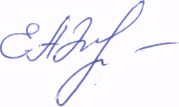 на 2020-2021учебный год для средней группы «Б»«Лучики»3.3. Сетка совместной образовательной деятельности и культурных практик в режимных моментах3.4. Сетка самостоятельной деятельности детей в режимных моментах3.5. Модель физического воспитания3.6. Циклограмма деятельности средней группы3.7.	Комплексно-тематическое планирование 3.8.	Особенности организации развивающей предметно-пространственной среды       В среднем дошкольном возрасте важно накапливать у детей опыт совместной со сверстниками деятельности, а также развивать познавательную деятельность и поддерживать попытки творчески отражать впечатления в продуктивных видах деятельности. Предметно-пространственная среда организуется по принципу небольших полузамкнутых микропространств для того, чтобы избежать скученности детей и способствовать играм небольшими подгруппами в 2-4 человека. Нужно помнить, что именно на пятом году жизни заявляют о себе первые нарушения осанки. В тех местах, где дети много времени проводят в одной позе (например, долго сидят), необходимо подвесить колокольчики, погремушки или нарисовать на стене ладошки на разной высоте и ввести правило: поиграл — встань, подними руки, подпрыгни, дотянись до подвески и можешь играть дальше.          Средний дошкольный возраст — время расцвета сюжетно-ролевой игры. Дети 5-го года жизни, как и младшие дошкольники, любят многократно повторять полюбившиеся игровые действия и сюжеты. Поэтому, если сюжет игры воспроизводится с энтузиазмом и увлечением, не надо побуждать детей к новой игре и вносить к ней атрибуты. Сигналом о необходимости существенных изменений в игровой среде будет служить снижение эмоционального фона, речевой активности и быстрое сворачивание игры. В этом случае необходимо внести атрибуты для разворачивания новых сюжетов. Сюжеты в этом возрасте просты и связаны с имеющимся у ребенка опытом: семья, магазин (продуктовый, игрушек, одежды), детский сад, праздники, моряки, цирк, путешествие на дачу... Пятилетний ребенок придает большое значение игрушке, она наталкивает его на новые игровые замыслы. В игровых наборах для средней группы должны быть куклы разного пола и «профессий» и мягкие игрушки (котята, лисята, собачки, зайцы, медведи и др.), лучше не очень крупных размеров — чуть больше ладони взрослого; наборы мебели (крупной и для игр на стопе), посуды, одежды, разнообразные виды транспорта. В группе необходим запас дополнительного игрового материала: коробок разного размера и формы, бечевок, катушек, лоскутков ткани, палочек, трубок и пр.; все это найдет применение в игре, будет способствовать развитию игровых замыслов и творчества.   Можно привлекать к оформлению игровых мест самих детей: поклеить обои в кукольной комнате, сделать «продукты» для игры в магазин, придумать значки для обозначения кабинета доктора, и пр. Замечено, что средние дошкольники, играя, любят как-то обозначить свою игровую территорию.          Можно использовать легкие раскладные ширмы (1-2 на группу), цветные шнуры, заборчики из брусков и кирпичиков, игровые коврики. Обозначив игровые границы, играющие чувствуют себя более уверенно, игровая группа быстрее сплачивается, появляются новые замыслы. Увеличивается количество крупного модульного материала (поролоновых блоков, коробок, валиков, подушек и пр.), чтобы дети могли сами выстраивать для себя пространство, видоизменять его. Подойдут для этой цели и каркасы с набором полотнищ тканей разного цвета, ширмы. Более разнообразным становится материал для строительных и конструктивных игр. Усложняется форма деталей, способы крепления, появляются тематические наборы («Город», «Поезд» и др.). Время от времени постройки фотографируют и создают фотоальбомы, чтобы показать детям значимость их достижений.          Усиливается познавательная активность дошкольников. Это проявляется в многочисленных вопросах детей к воспитателю: «Почему?», «Зачем?», «Для чего?». Развивающееся мышление ребенка, способность устанавливать простейшие связи и отношения между объектами пробуждают интерес к окружающему миру. С этой целью в группе организуется «сенсорный центр» — место, где подобраны предметы и материалы, познавать которые можно с помощью различных органов чувств. Например, музыкальные инструменты, шумовые предметы можно слышать; книги, картинки, калейдоскопы можно видеть; баночки с ароматизированными веществами. В среднем дошкольном возрасте дети активно осваивают средства и способы познания. Среди дидактических игр, прежде всего, должны быть игры на сравнение предметов по различным свойствам (цвету, форме, размеру, материалу, функции), на группировку по свойствам, на воссоздание целого из частей (типа «Танграм», пазл из 12 - 24 частей), на серии по разным свойствам, игры на счет. Примерно 15% игр предназначены для детей старшей возрастной группы, чтобы дать возможность детям, опережающим в развитии сверстников, не останавливаться, а продвигаться дальше. Игры с песком, водой, глиной, красками, светом, зеркалом, пеной организуются в специальном месте для детского экспериментирования. Требования к нему примерно те же, что и для младшего возраста, но набор материалов шире, и представлены они постоянно. Также надо показать детям способы фиксации процесса и результата экспериментов, внести бумагу и ручку для самостоятельных зарисовок. Это будет способствовать развитию исследовательских умений, планирования, целеполагания.          В среде группы активно используется знаковая символика, модели для обозначения предметов, действий, последовательностей. Придумывать такие знаки, модели лучше с детьми, подводя их к пониманию, что обозначать можно все графически, а не только словами. Например, вместе с детьми определяют последовательность деятельностей в течение дня в детском саду, придумайте, как ее обозначить. Чтобы ребенок лучше запомнил свой адрес, улицу, город, создают схему, на которой обозначьте детский сад, улицы и дома, в которых живут дети группы. Обозначают маршруты, которыми идут дети в детский сад, вписывают названия улиц, размещают другие здания, которые есть в округе. В среднем дошкольном возрасте проявляется высокий интерес к языку, речи. По возможности, надо приобрести в группу технические средства (проектор, фильмоскоп, диктофон, магнитофон). Также большое место уделяется книгам: должны быть представлены не только художественные книги, но и познавательная и справочная литература для детей, обучающие книги и рабочие тетради. Воспитатели записывают творческие рассказы детей в альбомы, дети могут иллюстрировать их рисунками. В этом возрасте дети особенно чувствительны к оценке взрослого, ожидают поддержки и похвалы, хотят услышать и увидеть одобрение своих действий. Поэтому важно в группе найти место, где ребенок мог бы выставить, повесить свою поделку, работу, украсить ею помещение. В среднем дошкольном возрасте у ребенка усиливается интерес к познанию себя, определению своего места в этом мире. Важно помочь ребенку осознать свои особенности, умения; уточнить его представления о семье, людях разного возраста, пола, национальности, профессии, эмоциональных состояниях людей. В этом может содействовать самостоятельное изготовление и размещение в группе на специально выделенном для этого месте плакатов, подборокиллюстраций, фотографий. Модель развивающей предметно-пространственной средыМетодическое обеспечение рабочей программы соответствует Основной общеобразовательной программе – образовательной программе дошкольного образования МБДОУ «Краснояружский детский сад «Солнечный».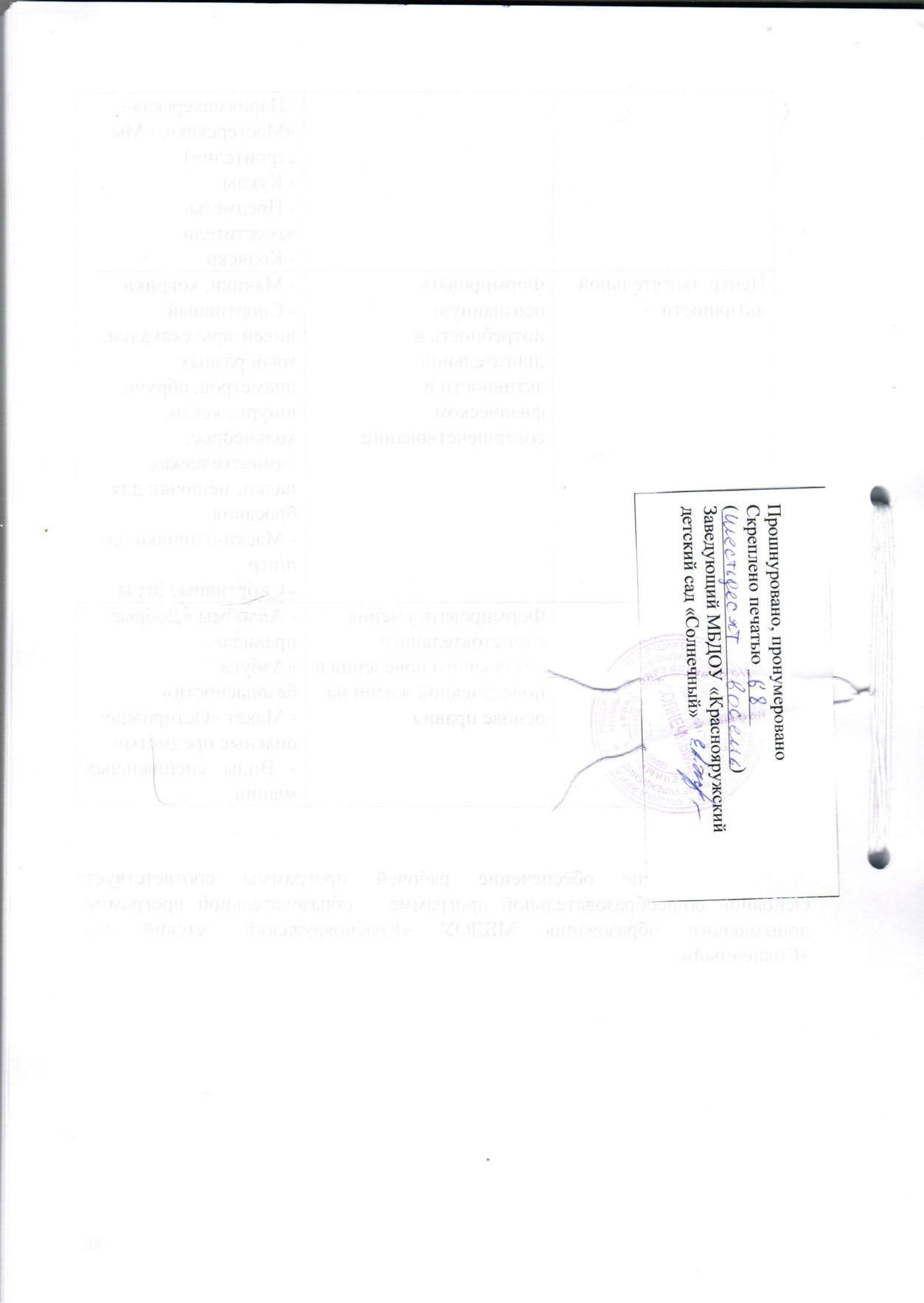 № п/пНаименование разделаСтр.I.ЦЕЛЕВОЙ РАЗДЕЛ1.Пояснительнаязаписка31.1.Цели и задачи реализации рабочей Программы41.2.Принципы и подходы к формированию рабочей Программы51.3.Значимые характеристики, в том числе характеристики особенностей развития детей дошкольного возраста 4-5 лет71.4.Планируемые результаты освоения рабочей Программы 81.5. Часть, формируемая участниками образовательных отношений11II.СОДЕРЖАТЕЛЬНЫЙ РАЗДЕЛ2.1.Образовательная деятельность в соответствии с направлениями развития ребенка132.2.Особенности образовательной деятельности разных видов и культурных практик372.3.Перспективный план взаимодействия с родителями (законными представителями)372.4.Иные характеристики содержания рабочей программы, наиболее существенные, с точки зрения разработчиков программы - оценка индивидуального развития дошкольников402.5.Часть, формируемая участниками образовательных отношений41III.ОРГАНИЗАЦИОННЫЙ РАЗДЕЛ3.1.Режим дня на 2020-2021 учебный год453.2.Схема распределения образовательной деятельности на 2020-2021 учебный год463.3.Сетка совместной образовательной деятельности и культурных практик в режимных моментах473.4.Сетка самостоятельной деятельности в режимных моментах483.5.Модель физического воспитания483.6.Циклограмма деятельности группы503.7.Комплексно-тематическое планирование533.8.Особенности организации развивающей предметно-пространственной среды62Дни неделиВремяВиды деятельностиОбразовательная областьПонедельник09.00-09.20Формирование элементарных математических представленийПознавательное развитиеПонедельник09.30-09.50РисованиеХудожественно-эстетическое развитиеВторник09.00-09.20МузыкаХудожественно-эстетическоеВторник10.40-11.00Физическая культура(на свежем воздухе)Физическое развитиеСреда09.00-09.20Физическая культураФизическое развитиеСреда09.30-09.50Ознакомление с окружающим миромПознавательное развитиеЧетверг09.00-09.20МузыкаХудожественно-эстетическое развитиеЧетверг09.30-09.50Лепка/аппликацияХудожественно-эстетическое развитиеЧетверг15.30-15.50(1 подгруппа)                        16.20-16.40                        (2 подгруппа)Хореография Дополнительное образованиеЧетверг15.30-15.50(1 подгруппа)                        16.20-16.40                        (2 подгруппа)Художественное развитие«Веселая палитра»Дополнительное образованиеПятница09.00-09.20Развитие речиРечевое развитиеПятница09.30.-09.50Физическая культураФизическое развитиеФормы образовательной деятельности в режимных моментахКоличество форм образовательной деятельности и культурных практик в неделюФормы образовательной деятельности в режимных моментахСредняя группаОбщениеОбщениеСитуации общения воспитателя с детьми и накопления положительного социально-эмоционального опытаЕжедневноБеседы и разговоры с детьми по их интересамЕжедневноИгровая деятельность, включая сюжетно-ролевую игру с правилами и другие виды игрИгровая деятельность, включая сюжетно-ролевую игру с правилами и другие виды игрИндивидуальные игры с детьми (сюжетно-ролевая, режиссерская, игра-драматизация, строительно-конструктивные игрыежедневноСовместная игра воспитателя и детей (сюжетно-ролевая, режиссерская, игра-драматизация, строительно-конструктивные игры)3 раза в неделюДетская студия (театрализованные игры)1 раз в 2 неделиДосуг здоровья и подвижных игр1 раз в 2 неделиПодвижные игрыЕжедневноПознавательная и исследовательская деятельностьПознавательная и исследовательская деятельностьОпыты, эксперименты, наблюдения (в том числе экологической направленности)1 раз в 2 неделиНаблюдения за природой (на прогулке)ЕжедневноФормы творческой активности, обеспечивающей художественно-эстетическое развитие детейФормы творческой активности, обеспечивающей художественно-эстетическое развитие детейТворческая мастерская (рисование, лепка, художественный труд по интересам)1 раз в неделюЧтение художественной литературыЕжедневно Самообслуживание и элементарный бытовой трудСамообслуживание и элементарный бытовой трудСамообслуживаниеЕжедневноТрудовые поручения(индивидуально иподгруппами)ЕжедневноТрудовые поручения (общий и совместный труд)1 раз в  неделюРежимные моменты Распределение времени в течение дняРежимные моменты Средняя  группаИгры, общение, деятельность по интересам во время утреннего приемаОт 10 до 50 минутСамостоятельные игры в первой половине дня15 минутПодготовка к прогулке, самостоятельная деятельность на прогулкеОт 60 минут до 1 часа 30 минутСамостоятельные игры, досуги, общение и деятельность по интересам во второй половине дня 30 минутПодготовка к прогулке, самостоятельная деятельность на прогулке От 40 минутИгры перед уходом домойОт 15 до 50 минутФормы организацииСредняя  группаФизкультурно-оздоровительные мероприятия в ходе выполнения режимных моментов деятельности детского садаФизкультурно-оздоровительные мероприятия в ходе выполнения режимных моментов деятельности детского сада Утренняя гимнастикаЕжедневно 6 - 8 минут ФизкультминуткиЕжедневно по мере необходимости (до 3 минут)Игры и физические упражнения на прогулкеЕжедневно 15-20 минут Закаливающие процедурыЕжедневно после дневного сна Дыхательная гимнастикаЕжедневно после дневного сна Подвижные игрыНе менее 2-4 раз в деньСпортивные игрыЦеленаправленное обучение не реже 1раза в неделюСпортивные упражненияЦеленаправленное обучение не реже 1раза в неделюФизкультурные упражнения на прогулкеЕжедневно с подгруппами 10-12мин Самостоятельная двигательная деятельностьЕжедневно под руководством воспитателя (продолжительность определяется в соответствии с индивидуальными особенностями ребенка) Физкультурные занятия Физкультурные занятия Физкультурные занятия в спортивном зале2 раза в неделю по 20 минут Физкультурные занятия на свежем воздухе1 раз в неделю по 20 минут Спортивный досуг Спортивный досугФизкультурные праздники2 раза в год (до 45 минут) Физкультурные досуги 1 в месяц (20 минут) Дни здоровья1 раз в кварталНеделя здоровьяНе реже 2-х раз в годПонедельникПонедельникВторникВторникСредаСредаЧетвергЧетвергПятницаПриём при благоприятной погоде на улице, при неблагоприятных погодных условиях - в группе.Приём при благоприятной погоде на улице, при неблагоприятных погодных условиях - в группе.Приём при благоприятной погоде на улице, при неблагоприятных погодных условиях - в группе.Приём при благоприятной погоде на улице, при неблагоприятных погодных условиях - в группе.Приём при благоприятной погоде на улице, при неблагоприятных погодных условиях - в группе.Приём при благоприятной погоде на улице, при неблагоприятных погодных условиях - в группе.Приём при благоприятной погоде на улице, при неблагоприятных погодных условиях - в группе.Приём при благоприятной погоде на улице, при неблагоприятных погодных условиях - в группе.Приём при благоприятной погоде на улице, при неблагоприятных погодных условиях - в группе.Заучивание наизустьДидактическая игра(ознакомление с социальной действительностью)Работа с дежурнымиСюжетно-ролевая играЗаучивание наизустьДидактическая игра(ознакомление с социальной действительностью)Работа с дежурнымиСюжетно-ролевая играРабота по звуковой культуре речи: упражнения, скороговорки, стихи, потешки…Настольно-печатные игрыТворческие игрыЗаучивание стихотворенийРабота по звуковой культуре речи: упражнения, скороговорки, стихи, потешки…Настольно-печатные игрыТворческие игрыЗаучивание стихотворенийОбучение играм с напольным строителемПовторение стихотворений (работа над выразительностью чтения)Подвижная играТворческие игрыОбучение играм с напольным строителемПовторение стихотворений (работа над выразительностью чтения)Подвижная играТворческие игрыИндивидуальная работа по математикеТворческие игрыДидактические игрыИндивидуальная работа по математикеТворческие игрыДидактические игрыИндивидуальная работа по изо деятельностиПовторение стихотворенийПрирода: комнатные растения, птицы, рыбки (уход, названия, зарисовки)Творческие игрыУтренняя гимнастика (закрепление основных движений)Утренняя гимнастика (закрепление основных движений)Утренняя гимнастика (закрепление основных движений)Утренняя гимнастика (закрепление основных движений)Утренняя гимнастика (закрепление основных движений)Утренняя гимнастика (закрепление основных движений)Утренняя гимнастика (закрепление основных движений)Утренняя гимнастика (закрепление основных движений)Утренняя гимнастика (закрепление основных движений)Формирование  культурно-гигиенических навыковФормирование  культурно-гигиенических навыковФормирование  культурно-гигиенических навыковФормирование  культурно-гигиенических навыковФормирование  культурно-гигиенических навыковФормирование  культурно-гигиенических навыковФормирование  культурно-гигиенических навыковФормирование  культурно-гигиенических навыковФормирование  культурно-гигиенических навыковЗавтрак (закрепление культуры еды, обучение этикету)Завтрак (закрепление культуры еды, обучение этикету)Завтрак (закрепление культуры еды, обучение этикету)Завтрак (закрепление культуры еды, обучение этикету)Завтрак (закрепление культуры еды, обучение этикету)Завтрак (закрепление культуры еды, обучение этикету)Завтрак (закрепление культуры еды, обучение этикету)Завтрак (закрепление культуры еды, обучение этикету)Завтрак (закрепление культуры еды, обучение этикету)Пальчиковая гимнастика.      ООД: зрительная, психогимнастика во время занятийПальчиковая гимнастика.      ООД: зрительная, психогимнастика во время занятийПальчиковая гимнастика.      ООД: зрительная, психогимнастика во время занятийПальчиковая гимнастика.      ООД: зрительная, психогимнастика во время занятийПальчиковая гимнастика.      ООД: зрительная, психогимнастика во время занятийПальчиковая гимнастика.      ООД: зрительная, психогимнастика во время занятийПальчиковая гимнастика.      ООД: зрительная, психогимнастика во время занятийПальчиковая гимнастика.      ООД: зрительная, психогимнастика во время занятийПальчиковая гимнастика.      ООД: зрительная, психогимнастика во время занятийПРОГУЛКАПРОГУЛКАПРОГУЛКАПРОГУЛКАПРОГУЛКАПРОГУЛКАПРОГУЛКАПРОГУЛКАПРОГУЛКАЦелевая прогулкаДидактическая играТрудФизические упражнения (прыжки,метание)Творческие игры (нравственное воспитание, речь детей)Словесная играЦелевая прогулкаДидактическая играТрудФизические упражнения (прыжки,метание)Творческие игры (нравственное воспитание, речь детей)Словесная играНаблюдения: птицыТрудПодвижная игра со всеми детьмиТворческие игры (умение организовать игру, выполнять взятые на себя роли)Словесная играЧПИНаблюдения: птицыТрудПодвижная игра со всеми детьмиТворческие игры (умение организовать игру, выполнять взятые на себя роли)Словесная играЧПИНаблюдения в неживой природе (изменения в погоде, приметы времени года, пословицы, поговорки)Коллективный трудТворческие игры (что отражают в играх, какой и как игровой материал используютФизические упражнения на равновесиеОбучение играм с песком (снегом)Подвижная играНаблюдения в неживой природе (изменения в погоде, приметы времени года, пословицы, поговорки)Коллективный трудТворческие игры (что отражают в играх, какой и как игровой материал используютФизические упражнения на равновесиеОбучение играм с песком (снегом)Подвижная играПрирода: животный мирТрудСловесные игрыТворческие игры (ведущий, его взаимоотношения с другими детьми, работа с пассивными детьмиЧас подвижных игрПрирода: животный мирТрудСловесные игрыТворческие игры (ведущий, его взаимоотношения с другими детьми, работа с пассивными детьмиЧас подвижных игрПрирода: деревья, кустарники (названия, строение, изменения, взаимосвязь с неживой природой)ТрудТворческие игры: руководство игройОтгадывание и заучивание загадокПодвижная играНавыки самообслуживанияНавыки самообслуживанияНавыки самообслуживанияНавыки самообслуживанияНавыки самообслуживанияНавыки самообслуживанияНавыки самообслуживанияНавыки самообслуживанияНавыки самообслуживанияОбед: культура еды, этикет.Обед: культура еды, этикет.Обед: культура еды, этикет.Обед: культура еды, этикет.Обед: культура еды, этикет.Обед: культура еды, этикет.Обед: культура еды, этикет.Обед: культура еды, этикет.Обед: культура еды, этикет.ЧТЕНИЕ С ПРОДОЛЖЕНИЕМ. Знакомство с художественной литературой.ЧТЕНИЕ С ПРОДОЛЖЕНИЕМ. Знакомство с художественной литературой.ЧТЕНИЕ С ПРОДОЛЖЕНИЕМ. Знакомство с художественной литературой.ЧТЕНИЕ С ПРОДОЛЖЕНИЕМ. Знакомство с художественной литературой.ЧТЕНИЕ С ПРОДОЛЖЕНИЕМ. Знакомство с художественной литературой.ЧТЕНИЕ С ПРОДОЛЖЕНИЕМ. Знакомство с художественной литературой.ЧТЕНИЕ С ПРОДОЛЖЕНИЕМ. Знакомство с художественной литературой.ЧТЕНИЕ С ПРОДОЛЖЕНИЕМ. Знакомство с художественной литературой.ЧТЕНИЕ С ПРОДОЛЖЕНИЕМ. Знакомство с художественной литературой.сон.сон.сон.сон.сон.сон.сон.сон.сон.Гимнастика после сна. Оздоровительные, закаливающие процедуры. Дыхательная гимнастикаГимнастика после сна. Оздоровительные, закаливающие процедуры. Дыхательная гимнастикаГимнастика после сна. Оздоровительные, закаливающие процедуры. Дыхательная гимнастикаГимнастика после сна. Оздоровительные, закаливающие процедуры. Дыхательная гимнастикаГимнастика после сна. Оздоровительные, закаливающие процедуры. Дыхательная гимнастикаГимнастика после сна. Оздоровительные, закаливающие процедуры. Дыхательная гимнастикаГимнастика после сна. Оздоровительные, закаливающие процедуры. Дыхательная гимнастикаГимнастика после сна. Оздоровительные, закаливающие процедуры. Дыхательная гимнастикаГимнастика после сна. Оздоровительные, закаливающие процедуры. Дыхательная гимнастикаИндивидуальная работа (лепка, аппликация)Настольно-печатные игрыОбучение игре с конструкторомНастольно-печатные игрыОбучение игре с конструкторомНастольно-печатные игрыРемонт книгЧтение произведений или просмотр мультфильмаНастольно-печатные игрыРемонт книгЧтение произведений или просмотр мультфильмаНастольно-печатные игрыИндивидуальная работа (по ИЗО)Настольно-печатные игрыИндивидуальная работа (по ИЗО)Настольно-печатные игрыХозяйственно-бытовой трудНастольно-печатные игрыХозяйственно-бытовой трудНастольно-печатные игрыАртикуляционная гимнастикауплотнённый полдникАртикуляционная гимнастикауплотнённый полдникАртикуляционная гимнастикауплотнённый полдникАртикуляционная гимнастикауплотнённый полдникАртикуляционная гимнастикауплотнённый полдникАртикуляционная гимнастикауплотнённый полдникАртикуляционная гимнастикауплотнённый полдникАртикуляционная гимнастикауплотнённый полдникАртикуляционная гимнастикауплотнённый полдникПовторение стихотворенийИндивидуальная работаДидактические игры (формирование грамматически правильной речи)Дидактические игры (формирование грамматически правильной речи)Индивидуальная работа (по звуковой культуре речи)Индивидуальная работа (по звуковой культуре речи)Индивидуальная работа  по математикеИндивидуальная работа  по математикеТеатрализованные игрыТеатрализованные игрыПрогулкаПрогулкаПрогулкаПрогулкаПрогулкаПрогулкаПрогулкаПрогулкаПрогулкаУпражнения и игры на площадкеНародные игрыНародные игрыФизические упражнения – мячи, мешочкиФизические упражнения – мячи, мешочкиИгры с элементами спортаИгры с элементами спортаФизкультурные упражнения на ловкость и координациюФизкультурные упражнения на ловкость и координациюРабота с родителями.Работа с родителями.Работа с родителями.Работа с родителями.Работа с родителями.Работа с родителями.Работа с родителями.Работа с родителями.Работа с родителями.Работа с родителями.МесяцСодержание деятельностиСодержание деятельностиИтоговое мероприятиеСентябрь«Детский сад – страна друзей»Закрепить знания о детском саде как ближайшим социальным окружением ребенка: предметное окружение, правила поведения, взаимоотношения со сверстниками. Рассматривание игрушек, называние их формы, цвета, строения. Формирование дружеских, доброжелательных отношений между детьми (коллективная художественная работа, песенка о дружбе, совместные игры). Напоминать имена и отчества работников детского сада (заведующий, старший воспитатель, музыкальный руководитель, инструктор по физической культуре и т.д.). Учить здороваться с педагогами и детьми, прощаться с ними, обращаться к ним на «вы». Воспитывать доброжелательное отношение, уважение к работникам ДОУ. Учить детей запоминать имена товарищей, обращать внимание на черты их характера, особенности поведения. Учить детей ориентироваться в помещениях дошкольного учреждения. Поощрять желание поддерживать порядок в группе, формировать бережное отношение к игрушкам, книгам, личным вещам.   Фотовыставка «Наш  любимый детский сад», коллективная работа "Букет красивых цветов для наших педагогов" Сентябрь«Осень, осень – в гости просим»Расширять представления детей об осени. Развивать умение устанавливать простейшие связи между явлениями живой и неживой природы (похолодало — исчезли бабочки, отцвели цветы и т. д.), вести сезонные наблюдения.Расширять представления о сельскохозяйственных профессиях, о профессии лесника.Расширять знания об овощах и фруктах (местных, экзотических).Расширять представления о правилах безопасного поведения на природе. Воспитывать бережное отношение к природе. Формировать элементарные экологические представления.Праздник «Осень».Выставка детского творчества.Октябрь«Быть здоровыми хотим»Расширять начальные представления о здоровье и здоровом образе жизни. Развивать элементарные навыки ухода за своим лицом и телом. Воспитывать стремление вести ЗОЖ. Формировать положительную самооценку. Помочь детям в занимательной форме, играх усвоить понятие «здоровый образ жизни», «охрана здоровья», убедить в необходимости соблюдения личной гигиены. Привитие навыков здорового образа жизни, учить детей самостоятельно следить за своим здоровьем. Формировать у детей представления о здоровье, о том, как влияет на здоровье человека двигательная активность, закаливание, правильное, питание, соблюдение гигиены. Воспитывать желание заботиться о своём здоровье.  Развлечение  «В гостях у Айболита»Октябрь«Мой родной край»Развивать интерес к родному краю, родному поселку, достопримечательностям. Формироватьпредставления о народах Белгородской области. Воспитывать чувства уважения к народным традициям и обычаям; интереса, бережного и созидательного отношения к природе родного края. Развивать чувства гордости за свою малую родину. Уточнить знания детей о родном городе, названиях улиц, основных достопримечательностях. Познакомить с историей возникновения поселка. Выставка детских творческих работ «Моя земля – мой край родной»Ноябрь«Моя малая Родина»Углублять и уточнять представления о малой Родине. Поддерживать интерес детей к событиям, происходящим в области и поселке, воспитывать чувство гордости за ее достижения. Развивать творчество, ловкость, воображение. Воспитывать бережное отношение к               природе, чувство доброты.Виртуальная экскурсия по поселкуНоябрь«Моя дружная семья»Расширять гендерные представления. Воспитывать у мальчиков представления о том, что мужчины должны внимательно и уважительно относиться к женщинам.  Воспитывать бережное и чуткое отношение к самым близким людям. Формировать потребности радовать близких добрыми делами. Праздник «День Матери»Декабрь«Зимушка, зима в гости к нам пришла!»Расширять представления о характерных особенностях зимней природы (холодно, идет снег). Знакомить детей с зимними видами спорта. Формировать представления о безопасном поведении зимой. Формировать исследовательский и познавательный интерес в ходе экспериментирования с водой и льдом. Воспитывать бережное отношение к природе, умение замечать красоту зимней природы. Расширять представления о сезонных изменениях в природе (изменения в погоде, растения зимой, поведение зверей и птиц). Организовывать наблюдения за птицами, прилетающими на участок, подкармливать их. Учить замечать красоту зимней природы: деревья в снежном уборе, пушистый снег, прозрачные льдинки и т.д. Побуждать участвовать в катании с горки на санках, лепке поделок из снега, украшении снежных построек. Формировать первичные представления о местах, где всегда зима. Отражать полученные впечатления в разных непосредственно образовательных и самостоятельных видах деятельности детей в соответствии сих индивидуальными и возрастными особенностями.  Праздник «Зима».Выставка детскоготворчества. Декабрь«Скоро, скоро Новый год!»Привлекать детей к активному разнообразному участию в подготовке к празднику и его проведении. Закладывание основ предпраздничной культуры.  Формировать интерес и уважение к историческим традициям своего народа.  Формировать у детей навыки пожароопасного поведения в период новогодних и рождественских праздников. Обсудить с детьми опасные ситуации, которые могут произойти, и научить, что им делать в подобных ситуациях. Праздник «Новый год».Выставка детскоготворчества.Январь«Школа пешехода»Расширение ориентировки в окружающем пространстве. Знакомство с понятиями «улица», «дорога», «светофор». Рассказы детям о работе водителя. Формирование умения различать транспортные средства: легковой, грузовой автомобили, «скорая помощь», пожарная машина. Формирование первичных представлений о безопасном поведении на дорогах.  Закрепить, понятие «пешеход» (что когда люди идут пешком, то они называются пешеходами); Формировать навык - останавливаться на краю тротуара и самому никогда не выходить на проезжую часть дороги; развивать внимание и навыки ориентировки в пространстве.закрепить: где и как двигаются пешеходы (по тротуарам и пешеходным дорожкам, придерживаясь правой стороны); познакомить с правилами поведения пешеходов на улице: по улицам ходить одному нельзя, можно только с родителями или с другими взрослыми; дорогу можно переходить, только держась за руку взрослого человека; не кричать и не толкаться; помнить, что дорога таит в себе опасность.  Изготовление лепбука«Всем ребятам надо знать, как по улице шагать»Январь«Народная культура и традиции»Вызвать у детей интерес к истории  и национальными традициями России.  Показать, какую роль играет культурно – историческое наследие страны в жизни современных людей. Раскрыть значение национальных традиций (проведение праздников, игр, образу жизни и др.) для формирования культуры, нравственных качеств русского народа. Дать детям представления о народных играх – забавах. Познакомить детей с обрядовой кухней. Вовлечь детей принять в участие в праздниках.Фольклорныйпраздник.Выставка детскоготворчества.Февраль«Книжкина неделя»Воспитание желания и потребности читать книги, бережного отношения к ним.  Продолжать способствовать формированию интереса к книгам. Продолжать приучать детей внимательно слушать сказки, рассказы, стихотворения. Поддерживать внимание и интерес к слову в литературном произведении. Выявить знание детских сказок через различные виды игр. Приобщать к театральному искусству и формировать положительное отношение к нему.  Вызвать у детей интерес к театральной деятельности. Дать детям представление о театре. Способствовать созданию у детей радостного настроения, развивать воображение и способности к творчеству.Выставка книг, изготовленных родителями совместно с детьмиФевраль«Мой папа самый лучший»Познакомить с наземным транспортом, составными частями транспорта, учить сравнивать наземный транспорт и описывать его. Познакомить с названиями водного и воздушного транспорта, их составными частями. Дать детям знания о Российской армии, о  государственном празднике «День Защитников Отечества». Уточнить их представления о родах войск, дать знания о почетной обязанности защищать Родину. Продолжать знакомить детей с обязанностями военной службы солдат, моряков, пограничников, летчиков. Закрепить знания об особенностях военного обмундирования. Закреплять знания о военных профессиях, названиях военной техники. Воспитывать патриотические чувства, любовь к Родине.  Осуществлять гендерное воспитание: - формировать у мальчиков стремление быть сильными, смелыми, стать защитниками Родины;  - воспитывать в девочках уважение к мальчикам как будущим защитникам Родины.  Приобщать к русской истории через знакомство с былинами о богатырях. Ввести в активный словарь детей слова: флаг, герб, площадь, парад военной техники; военные профессии: летчик, моряк, ракетчик, танкист; военная техника: самолет, корабль, ракетная установка, танк; части танка: корпус, гусеницы, башня, пушка.  Выставка детских творческих работ «День защитника отечества»Фотовыставка «Мой папа, дедушка, братишка»Март«Вот какая мама, золотая прямо!»Расширять гендерные представления, развивать у детей представления о себе, как о представителе определенного пола. Воспитывать формы поведения, соответствующие полу. Воспитывать уважение к воспитателям. Воспитывать доброе отношение к маме, бабушке. Воспитывать желание людям, потребность помогать маме, бабушке. Продолжать приобщать детей к праздничной культуре русского народа. Воспитывать любовь к близким людям. Праздник 8 Марта. Выставка детского творчестваМарт«Какого цвета весна?»Формировать обобщённое представление о весне как времени года, о приспособленности растений и животных изменениям в природе. Расширять знания о характерных признаках весны; о прилете птиц; а связи между явлениями живой и неживой природы и сезонными видами труда; о весенних изменениях в природе (тает снег, разливаются реки, прилетают птицы, травка и цветы быстрее появляются на солнечной стороне, чем в тени).Праздник «Весна».Выставка детскоготворчестваАпрель«Дети -  друзья природы» Расширять представления детей о поведении птиц весной.  Упражнять в различении и назывании птиц по внешним признакам. Формировать  желание наблюдать за поведением птиц в природе  и создавать для них условия гнездования на участке. Расширять представления о весне.  Развивать умение устанавливать простейшие связи между явлениями живой и неживой природы, вести сезонные наблюдения.   Расширять представления о правилах безопасного поведения на природе. Воспитывать бережное отношение к природе. Формировать элементарные экологические представления. Формировать представления о работах, проводимых весной в саду и огороде.  Продолжать знакомить детей с первыми весенними признаками.   Учить детей  предвидеть опасность, и формировать навыки безопасного поведения на улице в весенний период.Сформировать у детей понятие «космос»; ввести понятия «космос», «звезды», «планеты»; воспитывать у детей уважение к труду людей, работа которых связана с освоением космоса; активизировать и обогатить словарь Выставка детского творчества Коллективная работа "Разноцветный мир космоса"Апрель«Мир предметов вокруг нас»Продолжать расширять и уточнять представления детей о предметном мире ближайшего окружения. Углублять представления о существенных характеристиках предметов, о свойствах и качествах различных материалов. Систематизировать знания о видах мебели, их назначение. Развивать умение группировать и классифицировать предметы по различным признакам. Воспитывать бережное отношение к предметам рукотворного мира.Викторина «Предметы, которые нас окружают. Что из чего сделано?»Выставка детского творчестваМай«Победная весна»Осуществлять патриотическое воспитание.  Воспитывать любовь к Родине.  Формировать представления о празднике, посвященном Дню Победы. Воспитывать уважение к ветеранам войны. Воспитывать уважение к ветеранам, интерес к историческим событиям, связанным с родной страной. Праздник, посвященный Дню Победы.Выставка детскоготворчества.Май«Скоро лето»Расширять представления о лете.  Развивать умение устанавливать простейшие связи между явлениями живой и неживой природы, вести сезонные наблюдения. Знакомить с летними видами спорта. Формировать представления о безопасном поведении в лесу.  Учить замечать детей за изменениями в погоде. Воспитывать культуру поведения в быту с опасными предметами. Продолжать знакомить с культурой поведения на улице, с правилами поведения в критической ситуации. Продолжать учить детей правилам поведения с незнакомыми людьми  на улице. Познакомить детей с правилами поведения у водоёма. Формировать привычку экономить воду - закрывать за собой кран с водой. Продолжать формировать элементарные представления о способах взаимодействия с растениями: рассматривать растения, не нанося им. вред; не рвать растения.  Продолжать формировать элементарные представления о способах взаимодействия с животными (насекомыми): наблюдать за животными, не беспокоя их и не причиняя им вреда; не приносить насекомых домой без разрешения взрослых; не брать на руки насекомых. Спортивный праздник «Здравствуй, лето!»  Выставка детского творчестваПредметно – развивающая среда в группеПредметно – развивающая среда в группеПредметно – развивающая среда в группеНаименованиеНаправленностьОборудованиеЦентр экологического воспитания и экспериментированияФормирование представлений о многообразии мира растений, животных. Развитие у детей интереса и желания к экспериментированию. Воспитание любознательности и желания познать окружающий мир- Игрушки животных, насекомых- Оборудование для труда в природе- Природный календарь - Природный материал- Сыпучие продукты- Лупа- Песочные часы- Вспомогательный материал (пипетки, колбы, вата, шпатели, шприцы)- Емкости разных размеров- Коробочка с бросовым материаломЦентр конструированияСовершенствовать представления о строительных деталях, их названиях, свойствах (форма, величина, устойчивость). Совершенствовать элементарные навыки пространственной ориентации (спереди, сзади, посередине, внутри). Упражнять в создании построек по схемам;- Конструкторы (пластмассовые, деревянные)- Лего- Мозаика- Кубики- Мелкие фигурки для обыгрыванияЦентр математикиРазвитие познавательной активности, любознательности, стремления к самостоятельному познанию и размышлению, развитие умственных способностей и речи ребенка- Демонстрационный и раздаточный материал- Дидактические, развивающие и логико-математические игры,игры на развитие умений счетной и вычислительной деятельности- Тетради на печатной основе- Часы- Счетные палочкиЦентр логики и сенсомоторикиРазвитие мелкой моторики кистей и пальцев рук, тактильной чувствительности.Развитие мышления, в процессе которого ребенок использует знания о связях между явлениями, выстраивает на их основе суждения и понятия.Комплекс игр и пособий для развития мелкой моторики рук (шнуровки, мозаики, пазлы и др.)- Игры для развития логического мышления- Игры по ознакомлению с формой, цветом, величиной- ГоловоломкиПатриотический центр Освоение представлений о своем крае. Проявление интереса к родной стране. Развитие интереса к жизни людей в разных странах.- Портрет Президента РФ В.В. Путина- Альбомы с государственной символикой- Фотографии с видами поселка Красная Яруга- Глобус- Куклы в национальных костюмах- Детская художественная литература про страны мираЦентр художественной литературыПоддерживать у детей интерес к литературе, обогащать «читательский» опыт детей. Воспитание художественного вкуса- Мини-библиотека по программе- Детские энциклопедии- Портреты детских писателей- Иллюстрации к сказкамЦентр развития речиОбогащать представления детей о правилах речевого этикета и способствовать осознанному желанию и умению детей следовать им в процессе общения- Наглядно-дидактический материал - Предметные и сюжетные картинки по темамЦентр изобразительного творчестваАктивизировать проявление эстетического отношения к окружающему миру. Развитие художественно-эстетических способностей- Изобразительные материалы для самостоятельной деятельности (альбомы, гуашь, краски, пластилин, бумага цветная, картон и т.д.)- Книжки-раскраски- Предметы декоративного творчестваЦентр музыкально-театрализованной деятельности,   Стимулирование самостоятельности в театральной деятельности. Освоение умений игровогомузицирования, стимулирование самостоятельной деятельности детей по импровизации танцев, игр, оркестровок.- Куклы разных видов театра (пальчиковый театр, настольный театр, театр игрушек) - Костюмы для инсценировок- Наборы масок- Атрибуты для обыгрывания сказок- Музыкальные инструменты- Музыкальные игры- Шумелки, тарахтелкиИгровой центрРазвивать умение сотрудничать со сверстниками в разных видах игр- Атрибуты к сюжетно-ролевым играм, творческим играм, режиссерским играм («Семья», «Больница», «Аптека», «Магазин», «Парикмахерская», «Мастерская», «Мы строители»)- Куклы- Предметы-заместители- КоляскиЦентр двигательной активностиФормировать осознанную потребность в двигательной активности и физическом совершенствовании	- Мячики, коврики- Спортивный инвентарь: скакалки, мячи разных диаметров, обручи, шнуры, кегли, кольцеброс, гимнастические палки, мешочки для бросания- Маски-шапочки для п/игр- Спортивные игрыЦентрбезопасностиФормировать умения самостоятельного безопасного поведения в повседневной жизни на основе правил- Альбомы «Добрые правила»,«Азбука безопасности»- Макет «Осторожно: опасные предметы»- Виды специальных машин